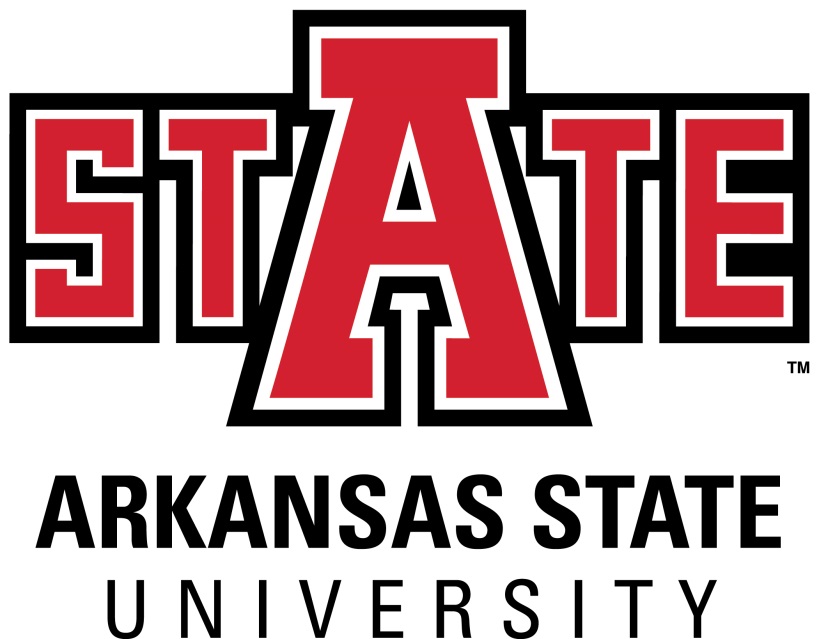 Master of Social Work ProgramField Education ManualDepartment of Social WorkCollege of Nursing & Health ProfessionsArkansas State UniversityJonesboro, Arkansas A-STATE Master of Social Work ProgramField Education ManualTable of ContentsIntroduction						 Master of Social Work Education at A-STATE					 Mission StatementHLC and CSWE Accreditation A-STATE Non-Discrimination PolicyMSW Goals & ObjectivesMSW Program Competencies Overview of the Field Experience Program 						 	 General Description and Introduction to Field Experience				 	Key TermsPreparation for the FieldSigned Statement of Understanding 						 	 Student Eligibility for Field Experience (to be eligible)	Professional Liability Insurance 			    	 Regular (Foundation) Field Expectations (include hourly requirements)				Advanced Field Expectations								Life Experiences and Transfer Work		Course expectations (attendance)	Assignment of grade process/policy (Oakland said grading policy for field)	(Grading standards)					Field Practice Setting								 	 Criteria for Agency Selection Selecting Field Placement Agencies						 	Affiliate Agreements								Selecting Field Supervisors	(discuss trainings)							Agencies that do not have an MSW on staff						Field Supervisor Certification Training					The Placement Process									Applying for Field 	 Field Assignment Process								Tentative Placement Decisions							Student/Field Supervisor Interview							Placement Confirmation								Enrollment in Field Experience							Student Orientation		Dual Relationship Policy							Roles and Responsibilities in the Field Program						The Director of Field Education							Faculty Liaison							Field Supervisor							Task Instructor						Students							The Learning Agreement and Assessment Process						Final Assessment of Competencies/Practice Behaviors Student Evaluation of Field Supervisor and Agency	Field Supervisor Evaluation of Field ProgramFaculty Liaison Evaluation of Field Supervisor and Agency  				Field Experience Policies and Procedures						Health and Safety of the Student						Use of Personal Automobiles by Students					Appropriate Assignments								Professional Conduct		Client Confidentiality 							Placement in Employees’ Setting							Paid InternshipsProblem Resolution Process							Transferring a Student to a new Agency or Field Supervisor			Termination Policy and Procedure							Termination Initiated by an Agency						Termination Imitated by the Master of Social Work Program	Students with Disabilities								Hours											Grade and Grade Appeal								Incident Report									Field Consultation 								Professional Liability Insurance 					            Facial/Body Piercing and Professional Attire and Appearance		Agency Specific Policy, Standards and Accreditation			 AppendixAffiliation Agreement 		Application for Field ExperienceStatement of Understanding  Field Agency Application/DescriptionField Supervisor ApplicationStudent Evaluation of Field Supervisor and Agency	Field Supervisor Evaluation of Field ProgramFaculty Liaison Evaluation of Field Supervisor/Agency Foundation Learning Agreement and Final Assessment Advanced Learning Agreement and Final AssessmentNASW Social Work Values and EthicsGuidelines for Field Experience Weekly Journal Process Recording Form 		Monthly Time Record	Field Incident Report 										Field Consultation Form								INTRODUCTIONWelcome to the Field Program of the Department of Social Work at Arkansas State University.  This manual is designed to provide students, Field Supervisors and faculty with essential information regarding the actual field experience, including the objectives, requirements, policies and actual forms used throughout the internship. Field experience is a critical component of the A-STATE Social Work Program and is required of all students.  The Council on Social Work Education has defined field experience as the “signature pedagogy” of social work education. It is through the internship process that students have the opportunity to integrate classroom knowledge with hands-on experience in professional situations. Students work side by side with professional social workers, who provide ongoing mentoring and supervision, to promote the development of the social work competencies and practice behaviors set forth by CSWE. Students are required to read the field manual and use it as a reference throughout their time of their internship.  Field Supervisors will find needed forms and instructions that will help them understand the field experience requirements as well as the responsibilities of all parties involved.  MASTER OF SOCIAL WORK PROGRAM AT A-STATEMSW PROGRAM MISSION STATEMENTThe mission of the MSW Program at A-STATE is to provide a transformative educational experience that prepares graduates for compassionate, ethical, trauma informed clinical practice that enhances the well-being and quality of life for individuals, families, groups and communities. Graduates utilize contemporary, evidence-base theories and approaches to intervene and bring about positive changes including economic and social justice for the client systems we serve. Our primary focus is serving vulnerable and oppressed individuals and groups in rural environments including the Lower Mississippi Delta Region and beyond.AccreditationArkansas State University is accredited by The Higher Learning Commission (HLC) of the North Central Association (NCA) of Colleges and Schools.  A-STATE was first accredited in 1928 and has had continuous accreditation since that time.  The MSW Program at A-STATE was granted Initial Accreditation by the Council on Social Work Education effective in the academic year 2008-2009. NON-DISCRIMINATION POLICYThe Arkansas State University Master of Social Work Program celebrates diversity.  We welcome all applicants for admission without regard to race, color, gender, age, religious affiliation, ethnicity or national origin, physical condition, or sexual orientation. Arkansas State University’s diversity policy (as stated in the Student Handbook, 2010-2011) http://www2.astate.edu/a/student-affairs/student-conduct/student-code-of-conduct.dot The quest for knowledge is central to the very existence of Arkansas State University and universities in general. While portions of knowledge may be attained in various segments of the university and society, the fullness of knowledge can only be obtained when people of all races, ethnicities, colors, genders, religions, and socio-economic statuses are free to gather and exchange their life’s experiences, problem solving skills, methods and styles of communications, values, beliefs, and ways of thinking and learning in an environment that encourages the presence and participation of all who desire to be affiliated with the academy.Achieving this fullness of knowledge begins with recognizing that no single people, group, personality, discipline or trade is the caretaker of all knowledge or life experiences. Rather, the pursuit and sharing of knowledge requires the presence, and meaningful participation, of those who may contribute their unique qualities and experiences to this constantly changing mosaic we call diversity.A-STATE will be known for its commitment to diversity as evidenced by its inclusive work and learning environments, its acceptance of differences as positive and enriching and its ability to attract, retain and advance a diverse faculty, staff and student body. A-STATE will have an environment where anyone, no matter who they are, will see a consistent reflection of themselves on the campus and in its activities. They will feel comfortable, welcomed, and as if they belong at A-STATE.Diversity at A-STATE is a process embracing the ideal of inclusion. Through continuous education, the A-STATE community constantly moves towards that ideal by accepting each person as an equal and valued member of the campus community.Msw goals and objectivesMSW PROGRAM GOALS Education for Clinical Practice: Building on a foundation of generalist social work practice, the MSW prepares graduates for competency-based, clinical practice with an emphasis trauma informed care within a rural context. Knowledge Development: The MSW program contributes to the knowledge base of the profession through the faculty’s leadership in scholarship and community collaborations. Students develop critical thinking and research skills to address the problems and needs of diverse, multilevel client systems and further contribute to the profession’s knowledge base. Graduates of the MSW program will engage in career-long learning to continually develop their professional knowledge base and practice skills. Service: The MSW program at A-STATE creates an environment that promotes in students and faculty a desire to serve others by contributing time, effort, and other resources to address the needs of the community in which we live and learn and beyond.Education for culturally sensitive practice: Graduates of the MSW program at A-STATE will demonstrate a commitment to social and economic justice by changing conditions which oppress and marginalize people, particularly in rural environments.  MSW PROGRAM COMPETENCIES AND PRACTICE BEHAVIORS The Education Policy and Accreditation Standards (EPAS) of the Council on Social Work Education define the competencies that are common to all social work practice. Each competency is composed of knowledge, values, and skills that define what social workers must know and be able to do to practice effectively. For social workers who practice at the advanced (MSW) level, each program articulates advanced practice behaviors consistent with its mission.The core competencies and foundation and advanced practice behaviors serve as the program objectives for the Arkansas State University MSW program and are as follows: Educational Policy 2.1.1—Identify as a professional social worker and conduct oneself accordingly.Social workers serve as representatives of the profession, its mission, and its core values. They know the profession’s history. Social workers commit themselves to the profession’s enhancement and to their own professional conduct and growth. Foundation practice behaviors: Social workersadvocate for client access to the services of social work;practice personal reflection and self-correction to assure continual professional development;attend to professional roles and boundaries;demonstrate professional demeanor in behavior, appearance, and communication;engage in career-long learning; andUse supervision and consultation.Advance practice behaviors: Advanced practitioners in clinical social workDemonstrate appropriate professional use of self within the therapeutic relationships.Educational Policy 2.1.2—Apply social work ethical principles to guide professional practice.Social workers have an obligation to conduct themselves ethically and to engage in ethical decision-making. Social workers are knowledgeable about the value base of the profession, its ethical standards, and relevant law. Foundation practice behaviors: Social workersrecognize and manage personal values in a way that allows professional values to guide practice; andmake ethical decisions by applying standards of the National Association of Social Workers Code of Ethics and , as applicable, of the International Federation of Social Workers/International Association of Schools of Social Work Ethics in Social Work, 	Statement of Principles;tolerate ambiguity in resolving ethical conflicts; andApply strategies of ethical reasoning to arrive at principled decisions.Advanced practice behaviors: Advanced practitioners in clinical social workRecognize and resolve ethical issues common to clinical social work practice in rural environments.Educational Policy 2.1.3—Apply critical thinking to inform and communicate professional judgments.Social workers are knowledgeable about the principles of logic, scientific inquiry, and reasoned discernment. They use critical thinking augmented by creativity and curiosity. Critical thinking also requires the synthesis and communication of relevant information. Foundation practice behaviors: Social workersdistinguish, appraise, and integrate multiple sources of knowledge, including research-based knowledge, and practice wisdom;analyze models of assessment, prevention, intervention, and evaluation; and Demonstrate effective oral and written communication in working with individuals, families, groups, organizations, communities, and colleagues.Advanced practice behaviors: Advanced practitioners in clinical social workEngage in reflective practice that includes the recognition of how previous personal experiences, including those with trauma, may potentially affect therapeutic work with clients.Educational Policy 2.1.4—Engage diversity and difference in practice.Social workers understand how diversity characterizes and shapes the human experience and is critical to the formation of identity. The dimensions of diversity are understood as the inter-sectionalist of multiple factors including: age, class, color, culture, disability, ethnicity, gender, gender identity and expression, immigration status, political ideology, race, religion, sex, and sexual orientation. Social workers appreciate that, as a consequence of difference, a person’s life experiences may include oppression, poverty, marginalization, and alienation as well as privilege, power, and acclaim. Foundation practice behaviors: Social workersrecognize the extent to which a culture’s structures and values may oppress, marginalize, alienate, or create or enhance privilege and power;gain sufficient self-awareness to eliminate the influence of personal biases and values in working with diverse groups;recognize and communicate their understanding of the importance of difference in shaping life experiences; andView themselves as learners and engage those with whom they work as informants.Advanced practice behaviors: Advanced practitioners in clinical social workDifferentially adapt and apply clinical practice skills to respond to the characteristic of client systems from rural environments.Educational Policy 2.1.5—Advance human rights and social and economic justice.Each person, regardless of position in society, has basic human rights, such as freedom, safety, privacy, and adequate standard of living, health care, and education. Social workers recognize the global interconnections of oppression and are knowledgeable about theories of justice and strategies to promote human and civil rights. Social work incorporates social justice practices in organizations, institutions, and society to ensure that these basic human rights are distributed equitable and without prejudice. Foundation practice behaviors: Social workersunderstand the forms and mechanisms of oppression and discrimination;advocate for human rights and social and economic justice; andEngage in practices that advance social and economic justice.Advanced practice behaviors: Advanced practitioners in clinical social workUse knowledge of the historical effects of oppression, discrimination, and historical trauma on clients and client systems, particularly those from rural communities to guide assessments, treatment planning and interventions.Educational Policy 2.1.6—Engage in research-informed practice and practice-informed research. Social workers use practice experience to inform research, employ evidence-based interventions, evaluate their own practice, and use research findings to improve practice, policy, and social service delivery. Social workers comprehend quantitative and qualitative research and understand scientific and ethical approaches to building knowledge. Foundation practice behaviors: Social workersuse practice experience to inform scientific inquiry; andUse research evidence to inform practice.Advanced practice behaviors: Advanced practitioners in clinical social workCritically evaluate research to determine its generalizability and relevance for working with diverse populations and client systems in rural environments.Educational Policy 2.1.7—Apply knowledge of human behavior and the social environment. Social workers are knowledgeable about human behavior across the life course; the range of social systems in which people live; and the ways social systems promote or deter people in maintaining or achieving health and well-being. Social workers apply theories and knowledge from the liberal arts to understand biological, social, cultural, psychological, and spiritual development. Foundation practice behaviors: Social workersutilize conceptual frameworks to guide the processes of assessment, intervention, and evaluation; andCritique and apply knowledge to understand person and environment.Advance practice behaviors: Advanced practitioners in clinical social workSynthesize bio-psycho-social-spiritual theories and multi-axial diagnostic classification systems in the formulation of comprehensive assessments.Educational Policy 2.1.8—Engage in policy practice to advance social and economic well-being and to deliver effective social work services. Social work practitioners understand that policy affects service delivery, and they actively engage in policy practice. Social workers know the history and current structures of social policies and services; the role of policy in service delivery; and the role of practice in policy development.  Foundation practice behaviors: Social workersanalyze, formulate, and advocate for policies that advance social well-being; andCollaborate with colleagues and clients for effective policy action.Advanced practice behaviors: Advanced practitioners in clinical social workDesign intervention strategies that engage constituents from rural environments to advocate for policies that promote social justice, reduce disparities and promote quality of life and well-being. Educational Policy 2.1.9—Respond to contexts that shape practice. Social workers are informed, resourceful, and proactive in responding to evolving organizational, community, and societal contexts at all levels of practice. Social workers recognize that the context of practice is dynamic, and use knowledge and skill to respond proactively. Foundation practice behaviors: Social workerscontinuously discover, appraise, and attend to changing locales, populations, scientific and technological developments, and emerging societal trends to provide relevant services; and Provide leadership in promoting sustainable changes in service delivery and practice to improve the quality of social services.Advanced practice behaviors: Advanced practitioners in clinical social workAnalyze the effects of conditions of rural communities on human development, social functioning, and health status.Educational Policy 2.1.10(a)–(d)—Engage, assess, intervene, and evaluate with individuals, families, groups, organizations, and communities. Professional practice involves the dynamic and interactive processes of engagement, assessment, intervention, and evaluation at multiple levels. Social workers have the knowledge and skills to practice with individuals, families, groups, organizations, and communities. Practice knowledge includes identifying, analyzing, and implementing evidence-based interventions designed to achieve client goals; using research and technological advances; evaluating program outcomes and practice effectiveness; developing, analyzing, advocating, and providing leadership for policies and services; and promoting social and economic justice. Educational Policy 2.1.10(a)—Engagement Foundation practice behaviors: Social workerssubstantively and affectively prepare for action with individuals, families, groups, organizations, and communities;use empathy and other interpersonal skills; andDevelop a mutually agreed-on- focus of work and desired outcomes.Advanced practice behaviors: Advanced practitioners in clinical social workDemonstrate the capacity to engage and build relationships with clients, including those who have experienced trauma.Educational Policy 2.1.10(b)—AssessmentFoundation practice behaviors: Social workerscollect, organize, and interpret client data; assess client strengths and limitations; develop mutually agreed-on intervention goals and objectives; and Select appropriate intervention strategies. Advance practice behaviors:analyze characteristics of rural communities including strengths, assets, resources, barriers and limitations; andAssess the impact of loss and trauma on clients’ and client systems’ physical, social and emotional well-being.Educational Policy 2.1.10(c) —InterventionFoundation practice behaviors: Social workersinitiate actions to achieve organizational goals;implement prevention interventions that enhance client capacities;help clients resolve problems; andnegotiate, mediate, and advocate for clients; And facilitate transitions and endings.Advance practice behaviors: Advanced practitioners in clinical social workuse of appropriate clinical techniques including cognitive behavioral therapy and crisis intervention to respond to concerns identified through on-going assessment; andDevelop intervention strategies focused on traumatized individuals, groups and communities.Educational Policy 2.1.10(d) —EvaluationSocial workers critically analyze, monitor, and evaluate interventions.Advance practice behaviors: Advanced practitioners in clinical social workImplement practice evaluation strategies to assess the effectiveness of clinical practice.OVERVIEW OF THE FIELD EXPERIENCE PROGRAMGENERAL DESCRIPTION OF FIELD EXPERIENCE Field education is a central component of the MSW curriculum. Field education provides an opportunity for students to apply and integrate classroom knowledge with hands-on experience. Students will receive professional supervision by an individual who has an MSW degree from an accredited university. The A-STATE MSW Program offers a 400 hour generalist field experience and a 600 hour advanced clinical field experience.  In addition, students complete 6 hours of continuing education activities (e.g. Conferences and/or in-service trainings) per academic year.The Department of Social Work is responsible for placing students in approved agencies throughout the Northeast Arkansas-Mississippi Delta Region and maintains affiliation agreements with over 120 social service agencies. The agencies represent a wide variety of services such as mental health, child welfare, the juvenile and adult justice system, substance abuse programs, public schools, medical settings, hospice programs, and many more.  Students have the opportunity to serve a broad range of populations, including children and adolescents, older adults, individuals with disabilities, victims of domestic violence, gay and lesbian individuals, veterans, persons affected by HIV/AIDS, and the mentally ill, to name a few. The internship will begin with the student in an observational role with independent work being assigned as the Field Supervisors, student and faculty feel it is appropriate. The Field Supervisor and student will develop a learning agreement that guides the internship assignments and activities.  During the field placement, the student will continue to receive a minimum of one hour weekly supervision by the Field Supervisor. The student will also attend a weekly integrative seminar on campus during which they will have the opportunity to process their experiences with other students and identify how they can apply theory and skills in their practice. The seminar class is led by a faculty liaison that will be available for consultation to the field agency and will make at least two site visits during the semester to meet with the student and the Field Supervisor to evaluate and monitor the progress of demonstrating the competencies and practice behaviors. Key Terms – Roles and responsibilities of each are described in detail on page 17. Field Supervisor - The agency professional who supervises an A-STATE student directly.Student - Social work students enrolled in field course.Faculty Liaison - The A-STATE faculty member assigned to work with the Field SupervisorAnd student in planning and evaluating the students learning experience.Director of Field Education - The A-STATE faculty member charged with developing placements and overall supervision and management of this part of the social work program.Task Instructor - An agency staff member who is assigned to supervise the social workStudent in specific learning experiencesPREPARATION AND ELIGIBLITY FOR FIELD Prior to being admitted to the MSW program, students are required to complete certain prerequisites. Please refer to the individual degree plans for specific prerequisites and co-requisites. While completing field, students take co-requisites courses based on their foundation or advanced plans of study. To enter the field, students must meet several criteria to include:1.	Admission to the MSW Program with a minimum overall G.P.A of 3.0 for the Regular Program and 3.2 G.P.A. for the advanced program.2.	The student must complete the specified prerequisite courses as outline in their plan of study with a “B” or better.3.	The student must be enrolled in the appropriate co-requisite courses as outline in their course of study. 4.	The student must be making progress as outlined in their plan of study toward graduation. The Director of Field Education meets with all newly admitted students at the MSW Orientation.  Information is provided regarding the field application process, Field Fair attendance, expectations of professional behavior, and helpful hints for the agency interview. MSW Foundation students will attend a 4 hour field orientation the first week of class.THE PLACEMENT PROCESSMatching students with agencies is a team effort involving field agencies, the student, and the Director of Field Education. The steps are described below.Applying for Field Placement After being admitted to the MSW program, the Director of Field Education will provide the student with the field application and further instructions.  (Students will complete their field application and submit to the Director of Field Education indicating their top choices and interests for field placement. The application must also include a personal resume, copy of the student’s professional liability insurance and documentation of TB screening before students can enter field.  Professional liability insurance will cost approximately $40 for one calendar year and must provide coverage through both the fall and spring semester. Two recommended options for purchasing student professional liability insurance include NASW (National Association of Social Workers http://naswasi.cphins.com) or HPSO (Healthcare Providers Service Organization http://www.hpso.com). Other options may be considered as long as the coverage includes $1,000,000 per claim and up to $3,000,000 for aggregate professional liability coverage.  Proof of professional liability insurance is kept on file in the student’s record. Before field applications are due, students will be invited to attend the annual Field Fair at which time students will have the opportunity to meet with potential field sites.  Although not all agencies will be in attendance, this is a wonderful opportunity for students to begin narrowing down their interests as well as begin networking with professionals in the social work field. 	B.	Tentative Placement Decisions The Director of Field Education will secure placements based on student preference, the availability of a suitable placement in the geographic area requested, and the Field Supervisor-student match. Students and the prospective Field Supervisors will be notified in writing of the tentative decisions. Before a placement is finalized, the student will be instructed by the Director of Field Education to arrange an interview with the agency Field Supervisor.Students must be prepared to make adjustments to their schedules for internship hours.  The majority of agencies offer internships the normal working hours of Monday-Friday.   If the student is enrolled in one of the Full Time programs, the Department strongly recommends students to work no more than 20 hours in outside employment.  Students maintaining full time employment must have schedules to allow internship hours to occur during the normal work day of 8:00am-5:00pm.  	C.	Student/Field Supervisor Interview The student is responsible for scheduling this interview after receiving the tentative placement information from the Field Director long in advance of the semester beginning.  These interviews are typically conducted in June and July, so if a second interview is needed, one can be arranged before the fall semester.  The student should treat this interview as a professional interview in dress, behaviors and overall preparation.  The student should research the agency by visiting their website before this interview to have a clear understanding of services provided and the populations served.  The student should take a copy of their resume and be prepared to discuss why they want to intern at this agency as well as their overall professional goals. Students should be aware that agencies often use the internship process to screen and prepare their future employees.  The Field Supervisor and student will agree upon a weekly work schedule that will allow the student to pace their required hours out appropriately. D.	 Placement ConfirmationIf the Field Supervisor and student agree that the match is a good one, the Director of Field Education will send the Field Supervisor and the student a confirmation letter.  The field agency is also sent the College of Nursing and Health Professions Affiliation Agreement to be signed by the designated agency administrator. A copy of this agreement is kept on file in the College of Nursing and Health Profession.   The Field Supervisor/agency will inform the student of any pre-placement requirements that must occur before the student can begin the internship.  Some agencies require these steps to be completed before the semester begins.  These requirements may include a new worker orientation, a drug test, driving record, central registry child maltreatment application or a criminal background check.  Some agencies may require the student to pay for their personal background checks.  Interviews and orientation hours will not count towards the required number of field hours the student will complete in the fall.    If any of these steps or requirements presents a problem for the student, it is the student’s responsibility to contact the Director of Field Education at once.	E.	Enrollment and Attendance Field Course/SeminarStudents will attend a one hour and fifteen minute classroom seminar each week.  The course syllabi will detail specific requirements and expectations.  This course will serve as the primary mechanism to facilitate the student’s integration of classroom knowledge with their work in the field.  The seminar structure creates a supportive environment in which students can process their experiences in becoming professional social workers.  Seminar serves as a professional model of future treatment teams as students provide emotional support and share knowledge and resources they have obtained.  Because the primary focus is a peer learning model, students are expected to arrive on time, be prepared and demonstrate appropriate participation.  Attendance is taken and points are deducted for absences.  To balance the size of the student seminar classes with their Faculty Liaison and for efficient use of the Liaisons’ time and energy, the Director of Field Education assigns students to a section of Field and notifies them of this assignment in the field placement confirmation letter. Students will not be able to register for class until this letter is received.  Students are then responsible for enrolling into the assigned section of Field within two weeks.  F.	  Field OrientationField orientation for foundation field students is scheduled at the beginning of the fall semester by the Director of Field Education. Students will be advised of the date and time of this orientation in their field placement confirmation letter.  Attendance to this orientation is mandatory.  The orientation agenda will typically include reviewing the course syllabus and requirements, the learning agreement, time sheets, field evaluation form, expectations of professional behavior, a review of social work values and ethics, an introduction to basic social work skills and safety precautions.  Advanced field students will receive field orientation on the first day of their seminar class. G.	Regular (Foundation) Field ExpectationsFoundation Field Experience is guided and evaluated by the exposure to learning activities within the agency setting that will allow the student the opportunity to demonstrate mastery of the ten competencies and forty one measurable practice behaviors set forth by the Education Policy and Accreditation Standards (EPAS) of the Council on Social Work Education CSWE.During their first Foundation Field placement, students will have opportunities to observe social work professionals and work directly under their supervision taking an active role in all phases of generalist rural-based practice with them. Students will begin their internship in a shadowing/observational role with independent tasks being assigned as the field supervisor, student and faculty liaison determine appropriate. Students must be able to demonstrate competency of all 41 practice behaviors before the conclusion of the second semester. Although the focus of learning activities is on establishing relationships and working with individuals and families; work with groups, organizations, and communities is also expected. Students should learn about the agency and the system of community resources of which it is a part. To do this, students should become familiar with services the agency frequently makes and receives referrals. The student should learn how to link agency clients with needed community resources. Student awareness of the impact of policies on practice is important to develop during the Foundation Field placement. The agency can contribute by helping the student identify specific national or state policies (legislative, judicial, or administrative) that affect practice in their agency.The students also learn to use supervision and work cooperatively with otherProfessionals, volunteers and para-professionals as appropriate to the agency setting. Thisrequires developing the ability to communicate clearly both verbally and in writing.  Foundation Field experiences help students develop professional behaviors needed to work with professionals in agencies. These behaviors include complying with agency policies and procedures, dressing appropriately, and behaving in a manner consistent with the NASW Code of Ethics.H.	Advanced Field ExpectationsAdvanced field education is designed to prepare graduates for rural-based clinical practice with an emphasis in trauma informed care. Advanced field education meets the mission of the MSW Program by providing an avenue for students to master the knowledge, values, and skills necessary for rural-based clinical practice, apply evidence-based practices consistent with social work values and ethics, promote social justice in their practice, apply critical thinking skills to diverse client populations, and to use communication skills differentially across client populations. Through field education, graduates also learn the value of identifying with professional social work and the importance of lifelong learning.Advanced field experience is guided and evaluated by the exposure to learning activities within the agency setting that will allow the student the opportunity to demonstrate mastery of the ten advanced level practice behaviors that represent competent clinical practice.  Advanced Field students will begin their internship roles in an observational role of clinical practice.  Independent clinical tasks will be assigned as the Field Supervisor, Faculty Liaison and student feel appropriate.  Independent practice under the close supervision of the Field Supervisor will be expected by the conclusion of the final semester of advanced field I.	Life Experience and Transfer WorkNo credit is given for life experiences in the field or other areas of the curriculum.  Only courses from CSWE accredited schools are acceptable for transfer credit.IV.	FIELD PRACTICE SETTINGSThe MSW Program, specifically the Director of Field Education, is responsible for developing and maintaining a variety of generalist and clinical field practice settings.  The Director of Field Education consults with the agency staff and receives feedback from the faculty and agency staff regarding the suitability of the agency as a field placement.  Agencies must demonstrate an environment of service and mentoring that is compatible with the values and ethics of the social work profession.  Agencies must be able to offer learning experiences that will allow the student to demonstrate the required practice behaviors stipulated by CSWE and outlined earlier in this manual.  Field practice settings are continuously re-evaluated as new information appears from faculty, agency staff, and/or students.  No student or faculty member is to negotiate or contract for a field placement without the advice and consent of the Director of Field Education.A.	Selecting Field Placement AgenciesAgencies are selected as field placement sites based on the following criteria.1. 	The agency views participation in the education of graduate social work students as a worthwhile activity and agrees to support the goals and objectives of the A-STATE Social Work program.2.	The agency demonstrates competence and stability in providing professional social work services and offers a climate conducive to learning and professional development.3.	The agency can provide generalist practice learning opportunities compatible with the requirements of the A-STATE Social Work program.4.	The agency agrees to provide a field supervisor with a minimum of an MSW and enable that field supervisor to provide regular supervision including weekly meetings with the student  to plan and monitor progress, to participate in mid semester and final evaluation conference, and to participate in orientation and training sessions.	      5.	The agency agrees to provide suitable work space for the student.      6.	The agency agrees to reimburse the student for work related travel in accordance                     with agency policy.      7.	The agency agrees to appraise the student of any and all health and safety risks                    associated with practice in the setting, and to instruct the student in measures to                    minimize these risks.      8.	The agency agrees to participate in the annual Social Work Field Fair designed to                   give students the opportunity to interact with professionals and social work 9. 	The agency agrees to notify the program in a timely manner when the student’s performance may be at risk for successful completion of the placement. B.	Affiliate AgreementsFormal affiliate agreements are used with all field placement agencies to delineate the roles and responsibilities of the program, the field agency and the student.  Essentially, the agreement indicates the program, the agency and the student are expected to abide by the policies and procedures outlined in the field practice manual.  These agreements are kept on file in the College of Nursing and Health Professions. C.	 Selecting Field Supervisors To be a Field Supervisor with the A-STATE MSW Program, agency professionals must meet the following criteria:1.	The person holds an MSW with a minimum of one year of experience, and can serve as a professional role model especially with respect to genuineness, warmth, empathy and can demonstrate adherence to social work ethics and values.2.	The person sees educating social work students as both a professional  and                                                     a meaningful activity. 3.	The person is willing to invest time in development and implementation of the students learning plan, minimum one hour weekly supervisory sessions, mid semester and final written and face to face evaluations including evaluations of the student, the Field Supervisor, and the Faculty Liaison. Participation in these conferences requires a high level of professional skill including the ability to give and receive feedback in a constructive manner.4.	The person agrees to orient the student to the agency and community of practitioners in the agency’s referral network.5.	The person agrees to follow the problem solving process as outlined in this manual.6.	The person attends the training sessions and meetings offered by the Social Work                                	program.D.	 Field Agency that does not employ an MSWThe MSW Program requires that the Field Supervisors will have a Master of Social Work (MSW) degree from a CSWE-accredited MSW Program. When an agency does not employ an MSW practitioner who can supervise the student, an on-site Task Instructor who does not hold an MSW degree may supervise the student at the agency on a day-to-day basis. However, an MSW from another site must be assigned as the Field Supervisor of record and meet the same requirements as listed above.  The Field Supervisor must provide a minimum of one hour weekly field supervision for the student and be available to meet with the task instructor and faculty liaison as needed.            E.         Field Supervisor Orientation and TrainingField Supervisor Orientation is designed to enhance the quality of student supervision as field supervisors identify with their roles as educators. New Field Supervisor Orientation is offered prior to the Fall semester.  In the event that the Field Supervisor is unable to attend this orientation, the Director of Field Education may schedule a makeup session.  There is also a Clinical/Field Supervisors Seminar offered by the College of Nursing and Health Professions each spring that provides continuing education in relevant areas to the field.  In addition, Field Supervisors are invited to attend several workshops throughout the year sponsored by the Social Work Department and the College of Nursing and Health Professions.    V.	ROLES AND RESPONSIBILITIES IN THE FIELD PROGRAMIn order to achieve high quality in the field, it is imperative that all involved understand their roles and responsibilities. 	A.	The Director of Field Education The Director of Field Education is administratively responsible for the oversight of the field practice and manages the field program. The Director of Field Education screens agency placements and field supervisors to ensure that they meet the program’s standards, coordinates the placement process, and monitors the field program. The Director of Field Education is available throughout the semester to solve problems or address issues of concern to the Field Supervisors, Faculty Liaisons, and students.  The Director of Field Education’s responsibilities are to:Identify, develop and maintain field placements.Assign students to field placements.Maintain efficient reporting systems and records of field practice activities.Maintain, revise, or modify the field manual.Provide the on-campus orientation of field students.Initiate and respond to faculty, student, and agency suggestions for the continuous             	upgrading of the field practice curriculum.Plan and implement training for field supervisors.8.	Provide consultation as needed to the faculty liaison and field supervisor in regards to the students’ performance, instructional needs and grade assignment.  .9. 	Conduct systematic evaluations of practice methodology and outcomes and initiate appropriate changes.10.	Assist the liaisons in the development and coordination of seminar content and in the implementation of liaison activities. 	B.	Expectations of Faculty Liaison  The Faculty Liaison representing A-STATE is expected to do the following:1.	Assist the Field Supervisor and student in developing the Learning Agreement and signs off on it indicating that the agreement is acceptable.2.	Maintain close contact with the Field Supervisor and student to monitor progress. The Faculty Liaison is available for telephone or face to face consultation during the semester at the request of the Field Supervisor. The Faculty Liaison will schedule two site visits per semester to meet with the student and Field Supervisor.  These visits are typically scheduled at midterm and at the end of the semester.  Students keep the liaison abreast of ongoing progress through journals or process recordings, classroom seminars, and private conferences, as requested by the student or liaison.3.	Model professionalism especially with respect to genuineness, warmth and 	empathy, social work values and ethics, and feedback skills.4.	Identify areas that require additional faculty involvement to ensure that a social work focus and identification are sustained.  5.	Team with the Field Supervisor and student in the learning experience.6.	Communicate suggestions from the field concerning ways of improving the field     	 experience program to the Director of Field Education.7.	Report to the Director of Field Education each semester on the progress of the student in placement and any problems encountered.8.	Complete the end of year Faculty Liaison Evaluation of Field Supervisor/Agency. 9.	To be available to the Field Supervisor and student for immediate consultation. 	C.	 Expectations of Field SupervisorsField Supervisors are expected to:1.	Provide the program with a current resume, complete the Field Supervisor Application and Field Agency Application form if one has not already been submitted. 2.	Orient the student to the agency.3.	Assist the student in developing a learning agreement.4.	Meet at least one hour each week with the student to provide supervision.5.	Assess the student’s progress on a regular basis and complete all evaluation instruments in a timely manner.6. 	Monitor students record of field hours and attendance. 7.	Participate in Field Supervisors Orientation and other opportunities for program-agency exchange.8. 	Be available to meet with the student and Faculty Liaison for the midterm and final site visit. 9.	Inform the Faculty Liaison of any problems or concerns promptly.  (Examples include excessive absenteeism, illness, agency-related changes, tardiness, etc.)  10.	Complete the Field Supervisor Evaluation of Field Program at the conclusion of the spring semester.	D.	Expectations of Task InstructorThe term “Task Instructor” is used to indicate an agency staff member who assumes certain responsibilities for the student’s field education as delegated and monitored by the field supervisor.  The Task Instructor does not replace the field supervisor but does need to be well informed of the program’s educational objectives, and understand his/her role in the student’s learning. Therefore, the field supervisor should be involved in mid-semester and final evaluations. The Field Supervisor and the Social Work program will provide the Task Instructor with the necessary resources to accomplish the educational task including an invitation to attend the Field Supervisors Orientation. The Field Supervisor helps the student integrate the Task Instructor’s contribution into the overall educational experience. 	E.	Expectations of Students	As part of a learning team, the student as an adult learner is expected to:Take the initiative in examining the educational objectives and the learning assignments in the field practice.   The student will comply with the intern work schedule developed between the student and field supervisor. 3.	Conduct himself/herself in a professional manner including:arriving and leaving according to schedule or notifying the field supervisor of unforeseen circumstances (studying for a test is not an unforeseen circumstance)following agency policies and procedures,completing required agency and cause forms and assignments fully and on timedress in accordance with agency standards and professional attire  4.	Seek and request supervision as appropriate and take action as needed.5.	Inform the field supervisor, faculty liaison, and Director of Field Education when matters that might jeopardize the learning experience are present.6.	Refrain from behavior that interferes with the learning and performance of other    students and professionals and to behave in a manner consistent with the                   NASW Code of Ethics.7.	Use supervision well, (e.g., seek feedback on performance and prepare agenda items for meetings with the faculty liaison). 8.	Engage actively in the evaluation process, seeking ongoing feedback from the field supervisor and participating in the formal evaluation.9.	Prepare for weekly conferences with the field supervisor and bring any problems or dissatisfaction with the field experience and engage constructively in finding solutions, if possible. If the problems cannot be resolved, the student should contact the field liaison.10. 	Keep track of field hours and seek Field Supervisors signature on the Student Time Record. 11. 	Participate actively in all field seminars.12.	Complete the Student Evaluation of Field Supervisor and Agency	VII.	THE LEARNING AGREEMENT AND ASSESSMENT PROCESS	A.	Student Learning AgreementBy the end of the second week in the placement, the student with the assistance of the Field Supervisor will complete the learning agreement. The learning agreement can be downloaded from the website in the field section and can be found in the appendix. The instructions for completion of the learning agreement can be found on the form.  .	B.	Final Assessment of Competencies/Practice Behaviors Assessment is a critical component of the overall field process. There are four levels of assessment that occur within the field program.  The assessment of student performance occurs at the conclusion of both semesters with the final assessment of competency and practice behavior attainment at the conclusion of the spring semester. The Student evaluation of the Field Supervisor/Agency, Faculty Liaison Evaluation of Field Supervisor and Agency, and Field Supervisor Evaluation of Field Program are also completed at the conclusion of the Spring semester. The process for each evaluation period is described below:	1.	Final Assessment of Student Competencies/Practice BehaviorsThe Faculty Liaison will make two site visits during the semester to meet with the student and their Field Supervisor at which time the assessment process will occur.  This assessment begins at midterm of each semester with the Field Supervisor, Faculty Liaison and the student as they review the student’s progress in meeting the objectives outlined in the Learning Agreement.  The student is encouraged to identify their personal strengths and weaknesses as they pertain to their field experience and how the Field Supervisor and/or Faculty Liaison might provide additional support. Constructive feedback is also provided to the student by the Field Supervisor and the Faculty Liaison. The team develops a plan to achieve the remaining needs of the learning agreement. This meeting will also establish whether or not particular learning opportunities were made available to the student as planned. The Learning Agreement might be amended at this time to include additional objectives and/or tasks as identified as needed. No grade is given at mid semester.The Field Supervisor, Faculty Liaison and student will meet again for the final assessment of the semester. Prior to the final assessment, the Field Supervisor will complete the Final Assessment of Student Competencies/Practice Behaviors by assigning a ranking for each practice behavior.  The student will be asked to independently rank themselves to initiate their personal reflection of their learning experience.  The Field Supervisor and student will meet to discuss their respective ratings. The Faculty Liaison then meets with them to review the Learning Agreement and Final Assessment.  The student is encouraged to take the lead in reviewing their achievements, growth areas, strengths and weaknesses. The Field Supervisor and Faculty Liaison then give feedback to the student. It is essential that this feedback reflects a strengths perspective. The student will provide documentation of work done at the agency to support his/her evaluation. Documentation could include charting, reports, records of meetings and contacts in addition to any other work the student has done during the semester. The student, Field Supervisor, and Faculty Liaison seek consensus about the student’s performance and the steps that should be taken to promote his/her personal growth. The Final Assessment is then signed by all members and this document is included in the Faculty Liaison’s calculation and assignment of a field grade.	2.	Student evaluation of Field Supervisor and Agency Prior to the conclusion of the spring semester, the student will complete the Student Evaluation of Field Supervisor and Agency through Qualtrics, an online survey that will be sent to the student by email.  The questions on this survey can be found in the appendix.  Although the Field Supervisor will not have direct access to this evaluation, the student will be encouraged to provide feedback of their experience to the field supervisor at the final evaluation. This information may be very helpful to the Field Supervisor in providing supervision to future students.   	3.	Field Supervisor Evaluation of Field ProgramAt the conclusion of the spring semester, the Field Supervisor will be asked to complete the Field Supervisor Evaluation of Field Program through a Qualtrics survey which will be sent to them by email.  A copy of this survey can be found in the appendix4.	Faculty Liaison Evaluation of Field Supervisor and Agency  At the conclusion of the spring semester, the Faculty Liaison will be asked to complete an Evaluation of the Field Supervisor and Agency through Qualtrics survey which will be sent to them by email.  A copy of this survey can be found in the appendix IX.	FIELD EXPERIENCE POLICIES AND PROCEDURES	A.	Health and Safety of the StudentThe physical safety of the student is a primary concern of the program. The Field Supervisor is expected to inform students about any risks to their health and safety associated with work at the agency, and to ensure that students receive appropriate training to minimize these risks. 	B.	Use of Personal Automobiles by StudentsStudents are expected to arrange their own transportation to and from their field placement site. Agencies which expect students to use their personal automobiles for agency business should make this expectation clear to the student during the pre-placement interview. If students use their own automobiles for agency purposes, they should be reimbursed for mileage. Students who use their own automobiles to transport clients are liable in case of an accident. Students will sign the Statement of Understanding that is included with the Field Application.  Please refer to your personal insurance policy for coverage information. C.   Professional Liability InsuranceStudents in the field are required to carry professional liability insurance.  Students will not be able to begin their field placements without proof of professional liability insurance.  Proof of professional liability insurance coverage is kept on file in the student’s record. Please refer to the field application for more information.  	D. 	Placement in Employee SettingsThe Director of Field Education may approve a student’s request to complete their field placement at their place of employment if specific criteria are met.  To maintain the integrity of the program, and to insure that students receive a high quality education, this request may be approved with the following guidelines:Internship hours and employment hours must be separated and the student must provide documentation of this schedule.  The student may not receive hourly payment for the internship. Stipends must be preapproved by the department and specify that the stipend is to support the educational goals. (example: books, travel, etc) The agency and field supervisor at the place of employment must meet the same qualifications as other field supervisors and agencies where students are placed.The Field Supervisor for the educational experience must be someone other than the student’s work supervisorPrecautionary steps must be taken to assure that the student will not be working with the same client  group in the two different roles.  Example: Student will be assigned to a different program for their internship or a different county.  The student’s activities in the agency must provide new learning, and not merely a continuation of their current work tasks. Example: A student that has been a case manager for several years cannot be approved to be assigned a foundation internship of case management activities, because this would not be a new learning experience for the student. However, when this student is ready for the advanced field placement, a consideration may be made if all other requirements are met.   The learning agreement for the student must list how the field activities will support program’s competencies and specific practice behaviors. (Generalist for the Foundation Field Experience and clinical practice for advanced field Experience Program).The A-STATE field faculty liaison will monitor student learning and adherence to these criteria.		E.  	Students with DisabilitiesStudents who require adjustments in the Field due to a disability must first register with A-STATE Disability Services at 972-3964.  Disability Services will notify each professor, including the Director of Field Education, of the student’s specific needs. It would be helpful for students to contact the Director of Field Education to clarify specific needs.	F. 	HoursStudents graduating from this MSW Program will complete 1000 hours of field.  Students that experience difficulties meeting their learning agreements or experience some form of disruption to the normal process may be required to complete more field hours which will be defined in their individual plan. Eligible students graduating from A-STATE’s BSW program, and eligible students who graduated from other accredited BSW programs, will be given credit for the 400 hours of field completed prior to entering the advanced standing program at A-STATE. All students entering the advanced standing program will be required to complete 600 hours of field along with their course work for the three semesters of advanced standing full-time program. Students enrolled in the advanced standing part-time program complete the 600 field hours over two academic years. Each academic year, students complete a combined total of 300 hours of field work along with their course work. Graduating advanced standing program students complete a total of 1000 field hours. Students admitted to the Regular Standing Full-Time Program complete 400 hours of field along with their course work in the fall and spring semesters of the foundation year. After Regular Standing Full-Time Program students complete their foundation year of study, they follow the Advance Standing Full-Time Program curriculum. Students enrolled in the Regular Standing Part-Time Program complete this program over four academic years. The student begins their field education the second year of the program by completing Full Time Foundation Field I and II. After Regular Standing Part-Time Program students complete their foundation year of study, they follow the Advance Standing Part-Time Program curriculum. Graduating Regular Standing Program students complete a total of 1000 field hours.	G.	Professional ConductStudents must conduct themselves in a professional and ethical manner toward clients, fellow students and the faculty.  As membership in a profession implies an encompassing set of values, professional conduct is expected at all times on-campus and off-campus.  The program subscribes to the NASW Code of Ethics which is discussed in social work courses and a copy is found in this manual.  Any act which would constitute unethical practice, violation of the law, whether on-campus or off-campus, is grounds for disciplinary action and may include dismissal from the field. Students are expected to follow the reasonable instructions of the Field Supervisor. A student may refuse to follow an instruction if he/she feels it involves activities that are illegal or run counter to the NASW Code of Ethics. When refusing a request, the student must explain his/her reasons. The student must also report such incidents to his/her Faculty Liaison.In the event that the student violates the NASW Code of Ethics in the placement, the Field Supervisor will make a report to the Faculty Liaison and the Director of Field Education will be informed. A performance review will be scheduled with the level dependent upon the transactions that have occurred to address the issue.  	       H.	Incident ReportIn the event that an incident occurs in the student’s field placement, the student should complete the incident report form found in the appendix and give it to their Faculty Liaison who will in turn advise the Director of Field Education of the situation.  Examples of an incident include but are not limited to client striking the student worker, unprofessional behavior on the part of the supervisor such as yelling at the student, or other events.  If the student is unsure about a particular event, the student needs to discuss the event with their Faculty Liaison. The incident form will be placed in the students file. 		I. 	Field ConsultationIn the event that a situation arises with a student that necessitates a conference with the Faculty Liaison, the Faculty Liaison will complete a field consultation form that will be placed in the students file. This form can be found in the appendix.  Examples of this may include but are not limited to ethical dilemmas in the agency, inadequate supervision, concerns expressed by the agency regarding the student.	J.	Problem-Resolution ProcessProblems associated with social work students placed in agency settings occur, and are usually satisfactorily resolved by the student and Field Supervisor. Common problems have included student reliability and performance, student feeling that he or she is not getting sufficient learning assignments at the agency, or that the Field Supervisor is not accessible for regular supervision. The Faculty Liaison is available to assist in finding solutions to problems that can’t be handled by the Field Supervisor and student. If a problem cannot be resolved by this group, then the Director of Field Education may be called for help. This is the normal course of events and usually results in an acceptable solution that enables the student to remain in the placement. Some problems may persist or be of a serious nature that they prevent the student from continuing in a particular placement, or even in the social work program. In these cases, transfer or termination may result. Such incidents are described further in this manual. In the event that satisfactory resolution is not met, the Director of Field Education may initiate a Performance Review Process that is outlined in the MSW Student Handbook. 	K.	Transferring a Student to a New Agency or Field SupervisorStudents are expected to complete their internships under the specified program (Foundation or Advanced) at the same agency to allow the student to achieve competency attainment.  However, there are occasionally reasons that a transfer to a new agency or Field Supervisor is necessary.A request for a student transfer may originate from the student, the Field Supervisor, or the Faculty Liaison for the following reasons. A student may request a transfer to another Field Supervisor or agency if either fails to meet the terms set forth in the Learning Agreement or this manual, or on legal grounds. If a within-agency transfer is feasible, the student can continue without interruption. A between-agency transfer may necessitate the student’s investment of additional hours for the student to complete the course performance requirements. The Director of Field Education handles all transfers.The Field Supervisor may request a student’s within-agency transfer if the Supervisor is no longer willing or able to meet the expectations of the position, or if he or she feels the match with a particular student is no longer productive. If the transfer is agreeable to the student and a suitable substitute can be found within the agency, the move can be made. If no suitable substitute is available within the agency, then a between-agency transfer will have to be made in the current semester provided a suitable site is available. The student may be required to spend additional hours in the new placement to complete course requirements.The Faculty Liaison may initiate a transfer of a student if he or she concludes that a Field Supervisor or agency is not fulfilling the expectations set forth in this manual. In this case, reasonable efforts will be made to locate a suitable alternative with as little disruption to the student as possible. However, additional hours of agency work may be required as noted above.	L.	Termination Policy and ProcedureStudents are rarely terminated from a placement, however it does occur. The following procedure addresses termination of a student initiated by his or her field placement agency or by a faculty member in the Master of Social Work Program.	M.	Termination Initiated by an Agency  After problem-solving efforts have been exhausted or the agency staff believes the behavior of a student presents a risk to the safety or well-being of the agency’s clients or staff, the agency may terminate a student from the placement (see Problem-Resolution Process). The agency must provide a written explanation for the termination and if at all possible, notify the program prior to the termination. It is then the responsibility of the Director of Field Education to prepare a report assessing the behavior of the student in the particular agency setting. Where indicated, the report should include a statement of standards of conduct which have been violated, and describe a course of action which the student must take in order to be reassigned to another agency. Remedies may include counseling or training and require documentation of participation and completion of a prescribed treatment. Based on these findings, the Director of Field Education in consultation with the Master of Social Work Program Director may pursue one of the following options:	a. 	The student may be reassigned in the current semester, if time permits for the student to complete the course requirements and if the circumstances surrounding the termination are such that the student may be placed in another setting without jeopardizing the safety and well-being of clients and staff.  	b.	If time does not permit for the student to complete the course requirements in a new agency, and the student does not present a threat to staff or clients of other agencies, and if no remedial action is required or the remedial action taken by the student has produced acceptable behavior, then he or she may be permitted to enroll in the field course in the next semester in which that course is offered. In this case, the student would be given an incomplete “I” grade for the course. If the student is re-assigned, the Director of Field Education may credit all or a portion of the student’s hours in placement to a second placement depending on the circumstances surrounding the termination and the length of time that has elapsed between termination and re-assignment.c.	If the student’s actions are such that the safety and well-being of other agency staff or clients might be reasonably expected to be in jeopardy, if corrective action required of the student is not pursued, or if the corrective action taken does not produce acceptable behavior, the student may not be reassigned. In this instance, the student would be given a grade of “F” for the course and would not be permitted to re-enroll. The student would then be removed from the Master of Social Work Program.	       N.    Termination Initiated by the Master of Social Work ProgramIf after a student has entered Field, and the Social Work faculty have a valid basis to believe a student’s conduct has the potential to cause harm to clients, the program, or agency workers, the Director of Field Education may remove that student from the Field. In such cases, the Director of Field Education: (1) dismisses the student from the program with an explanation of the offense and how the behavior fails to meet reasonable standards of conduct and; (2) offer a reasonable opportunity to modify the behavior which would involve corrective action on the part of the student which may include counseling (but not limited to) so that the student can comply with the standards of conduct; (3) or if the offense is deemed to be beyond correction, the student may be terminated from the Master of Social Work Program.If a student is dismissed from an agency due to behavior which may include but not limited to insubordination, incompetence, attendance, failure to adhere to the NASW Code of Ethics, or inappropriate professional conduct, the Director of Field Education may opt for a plan of corrective action.  In some situations, the option of a corrective action, a plan will be developed.  Upon completion of corrective action, a student will be placed in another agency setting.  If the second agency dismisses the student from Field due to the student’s behavior, the student will be considered to have failed Field and a failing grade will be given.  Along with being dismissed from Field, the student will be dismissed from the Master of Social Work Program and may reapply during the next admission period.  If the student fails to follow through with corrective action or corrective action is not successful, the student may be dismissed from the Master of Social Work Program. A time framework is generally allocated for which all corrective action and problem resolution must occur.	O.	Grade and Grade AppealA grade of “C” or better is required to successfully pass field.  A field grade below a “C” results in suspension from the MSW Program.  In the event that a grade below a “C” is received, the student may reapply to the Field Program if they are still in good standing with the MSW Program and complete any required corrective actions that have been specified for the student.  Please refer to the MSW Handbook for details regarding program suspensions and/or program dismissals.A student who wishes to appeal his or her grade must follow the Student Grievance Procedure outlined in the A-STATE Student Handbook.  If the student seeks a grade appeal, the MSW Admissions Committee will hear the student’s case and reach a decision.  If the committee moves for readmission, a corrective plan of action will be established.  Each situation is examined on the relevant facts and circumstances. Only one grade appeal is allow for the total Field experience.  	P.	Facial/Body Piercing and Professional AttireStudents should present to the agency dressed professionally at all times.  Bare midriffs are not acceptable.  Facial and body piercing(s) other than ear rings are not appropriate to wear to the field.  This includes tongue piercing.  Body art in the form of tattoos should be covered while on duty in the field placement. Q.   	Agency Specific Policy, Standards and AccreditationStudents are expected to familiarize themselves with agency specific standards which include but are not limited to JCOHA, CAR, HIPPA, FERPA, and CWLOA.  Some agencies may require students to be certified in CPR and provide proof of appropriate vaccines.AppendixAPPENDIX AAFFILIATION AGREEMENTArkansas State UniversityCollege of Nursing and Health Professions (CNHP)State University, AR 72467-0910Phone: (870) 972-3112This agreement is between the College of Nursing and Health Professions, Arkansas State University, hereinafter referred to as "College" and Name and address of site, hereinafter referred to as "Facility".It is understood that the participating institutions will cooperate in the conduct of educational activities as described below:THE COLLEGE AND FACILITY JOINTLY AGREE THAT1. There will be no discrimination against a student or faculty member because of race, color, creed, sex, religion, age, national origin, sexual orientation or handicap in any aspect of this program. 2. The determination of the number of students to be assigned to the Facility shall be a joint decision based on available staff, space and necessary learning experiences in the Facility. 3. In the event of an accident or incident which might involve legal liability on the part of student or faculty member, each party will submit to the other an incident or accident report to the appropriate department of the College or appropriate department of the Facility.4. There will be on-going, open communication between the College and the Facility to ensure understanding of the expectations and roles of both institutions in providing education for students. 5. The ultimate responsibility for client care is retained by the Facility.THE COLLEGE AGREES TO 1. Maintain university accreditation by the North Central Association of Colleges and Schools and individual programs shall seek and maintain approval and/or accreditation by appropriate program approving bodies; 2. Be responsible for organizing and administering the program of education for students, standards of education, selection of faculty, the term of instruction, course content and students' experience, methods and hours of instruction, assignments, supervision and evaluation of students.3. Disseminate all shared regulations, policies and procedures of the Facility to students and faculty engaged in the educational program.4. Require students to carry professional liability insurance of at least $1,000,000 each incident and $3,000,000 aggregate against any claim or injury.5. Accept the responsibility of assisting in the orientation of appropriate Facility personnel to the goals, objectives and educational methods of each educational program.6. Require students to be vaccinated for Hepatitis B (or a signed release if a student declines that vaccination) and complete all other immunizations required by the facility.THE FACILITY AGREES TO 1.  Be responsible for the organization, administration, staffing, operating and financing of its services and the maintenance of standards accepted for efficient management by the appropriate accrediting body, and operated in accordance with acceptable health care standards; 2.  Provide appropriate personnel to serve as preceptors for students in the programs of the College of Nursing and Health Professions as applicable. 3. Provide the use of appropriate services, facilities and equipment as needed by the educational programs. 4. Assume no professional or financial liability for injury to students or faculty members except that which might be accrued as rights as a member of the public; the Facility will make emergency treatment available to students and faculty for injuries and illnesses which may occur at the Facility at the time that such students and faculty are participating in the clinical education program.5.  Suspend the participation of any student and/or faculty member in the educational program conducted pursuant to the Agreement if it finds the student's and/or faculty's participation is not in the best interest of the student, faculty or Facility.  The Facility will notify the College department as soon as possible.6.  Accept from the College the number of students that qualified staff, time and space permit.7.  Assist in the orientation of faculty/students to policies, programs and procedures, including immunizations requirements.8. Devise ways for coordination so that all programs may have maximum benefit of learning experiences, where multiple educational programs exist.9. Be responsible for informing personnel regarding the rights and privileges of the College's students and faculty.10. Establish and make accessible to the College's faculty and students specific space in the Facility for conferences and small reference libraries near the treatment area, when deemed necessary for the educational program.This agreement will be reviewed by each party annually or when requested by either party and shall be in effect for a period of three years from the date of its execution unless cancelled by either party with not less than 30 days’ notice; however, in the case of such termination, degree candidates who have begun a program shall be allowed to complete their requirements.It is understood that this working agreement shall be interdependent.  The Facility and the College will derive the greatest benefits by promoting the interest of the educational program and of health care thereby rendering the best service to the public.“Force Majeure” Clause,Neither party shall be considered in default in the performance of its obligations under this Agreement if such performance is prevented or delayed by Force Majeure. “Force Majeure” shall be understood to be any cause which is beyond the reasonable control of the party affected and which is forthwith, by notice from the party affected, brought to the attention of the other party, including but not limited to war, hostilities, revolution, civil commotion, strike, lockout, epidemic, accident, fire, wind or flood because of any law, order, proclamation, ruling, regulation or ordinance of any government or subdivision of government or because of any act of God. APPENDIX BDEPARTMENT OF SOCIAL WORK   2018/19 GRADUATE FIELD APPLICATIONPlease check the field section for which you are applying:  Full Time Foundation Field I&II ___      Part Time Advanced Field I&II ___   Part Time Advanced Field III& IV ___  Full Time Advanced Field I&II ___ Name: _____________________________________ ID________________________________ Phone: ___________________________________ Work# ______________________________  Emergency contact and phone:_____________________________________________________ ASU Email address______________________________________________________________ Undergraduate Degree:___________________________________________________________ Current mailing address:                                 Physical address: (where you will be during school yr.)        __________________________________     __________________________________________ __________________________________     __________________________________________ Place of Employment and location:  Your job title: ______________________________ __________________________________  Work hours: _______________________________ __________________________________ _________________________________________   Students will be required to submit resume, proof of professional liability insurance, photo and TB test results with this application. Please do not turn in original documents. You must maintain a copy of all items for your records, because agencies may also ask for these items. Field applications will not be accepted before May 1 and must be turned in by May 31st.  If you need additional time due to financial issues or other reasons, you may be able to receive an extension by contacting Donna Parker. However, you must request this extension prior to May 31st.  Students not meeting this deadline will not be able to receive an internship placement. Please do not fax forms or email these documents.  You can mail these items to Chandra Camp or bring them to the office.  If you have any questions, please contact Donna Parker at dparker@astate.edu or Chandra Camp at ccamp@astate.edu. After all field placements are selected by the field director, you will receive a field placement letter by email. (You may receive a phone call from the director in June or July to discuss the specifics) This email will provide you with further instructions that will include scheduling an interview with the agency. You will also be given a permit at that time to register for your field class. Students are placed in field class sections based on agency placement, so you will not be able to register for field class before you receive your official field placement letter.  There are several sources in which you can purchase professional liability insurance. If you are a member of NASW, you can purchase professional liability insurance through their provider and that information can be found on the NASW website.  Student membership to NASW is very reasonable, and offers many benefits as you begin your social work career.  As a member you will also receive four issues of the Social Work journal, and the NASW monthly newsletter.   Another source frequently used by students is HPSO, Healthcare Providers Service Organization.  You can purchase student insurance for approximately $30 a year. You can complete this application and make payment on line at www.hpso.com and print confirmation of your insurance while awaiting the policy. If you need to pay with a check or money order, you will need to complete this process through the mail, but be aware this may create some delay before you will receive a copy of your policy. You will be required to hold valid professional liability insurance throughout the spring semester. If you have any questions about insurance, please direct them to your chosen provider.  You may obtain a TB skin test at the student health center or with your physician. Information from the Student Health Center is attached to answer your questions.  If you have a specific agency where you would like to do your placement, please identify your   preferences:    1.____________________________________2.______________________________________ 3. ___________________________________ 4.______________________________________ Please rank in order five of your interests for field experience.      _____adolescents   _____medical social work  _____children        _____schools _____corrections/prison  _____substance abuse  _____hospice  _____geriatrics _____families  _____veterans _____mental health  _____disabilities  _____homeless  other: __________________ Do you have a second language other than English with good conversational skills? If so, what  language?_____________________________________________________________________ Past experience related to social work and/or previous field experiences: STATEMENT OF UNDERSTANDING:Your signature below indicates that you understand and agree to the terms and conditions identified below.  Failure to provide accurate information is grounds for termination from the program.  You should familiarize yourself with the MSW Field Manual.  1.   By submitting this application, I am now governed by the policies and procedures outlined in the MSW Social Work Field Manual.    2. I understand that I will be required to complete a minimum number of field hours that correspond with my level of study and that these hours may be found in the MSW Field Manual and my course syllabi.  I understand that I will be required to obtain an additional 6 hours of attendance to social work conferences during the academic year.  3. I understand that I am not guaranteed the placement of my choice. 4.   I understand that I am responsible for my own transportation and I must inform the Field Director of any limitations or barriers I may have related to transportation.  Do you have a car available for field?  _____Yes _____No  5. I understand that I must submit proof of professional liability insurance with this application and that this insurance must not lapse during my fall or spring semester.  6.  I understand that I must submit results of TB testing with this application.  7.  I understand that the Social Work Licensing Board may refuse to issue or renew a license or may revoke or suspend a license issued under this chapter (AR) for any of the following causes or reasons: (1) Violation of a provision of this chapter; (2) Gross negligence in the practice of social work; (3) Engaging in a course of unprofessional conduct as defined by the rules established by                    the Board or violation of the code of ethics made and published by the Board; (4) Conviction in this or any other state of any crime that is a felony in this state; (5) Has been convicted of a felony in federal court.  Section 7 is copied from the State of Arkansas Social Work Licensing Act.  A    complete copy may be found on the Social Work Licensing Board web page.  Every effort will be made to place the student in their area of interest.  However, there are a number of factors considered when assigning a field placement which could preclude the student’s placement in their area of interest.  Included are CSWE requirements, appropriate supervisory credentials, experience, agency commitment etc.  All relevant factors are considered with the best learning experience possible as the goal of the Social Work program. Student Signature_________________________________________________Date:_________________  Arkansas State University Department of Social Work The ASU Social Work program adheres to the NASW Code of Ethics.  If at any time during your field placement you have questions or concerns about a potential ethical dilemma, please contact your field instructor and your faculty liaison                    Recognition of Social Work Values and Ethics Whereas the field of social work has a unique emphasis on the value of human life and diversity, I believe that having chosen social work as a major and upon entering the honorable field of social work, I commit to practice within the National Association of Social Worker’s (NASW)  Code of Ethics.  I understand this document addresses issues which include but are not limited to social injustice, diversity, sexual orientation, race, confidentiality, responsibility to the profession, promotion of the general welfare of society, sexual relationships, derogatory language, responsibility to employers, respect for colleagues and clients, which may include vulnerable people in society and other issues. I certify that I have read the NASW Code of Ethics and agree to practice within the boundaries and uphold the standards stated in the Code of Ethics.  I realize that violation of such is grounds for failing the field and termination from the program.   _______________________________________________                     ____________________ Signature            Date  This information is provided to you by the Student Health Center: TB Skin Test INFORMATION If you are just beginning this process - TBs are a 2 week process. After getting your first shot, you are to return 2-3 days later for the reading. Next, you are to return 1 week from the original shot for your 2nd shot. You are to return 2-3 days later for your reading and receive your card. This card is good for 1 year and it is YOUR CARD. We do not provide copies of this card. If you miss you’re reading date, you will have to start the process over for that particular shot.  To maintain your TBs, you are to have 1 shot and reading yearly.  Each TB is $10.00 per shot and the reading is free. These charges will be placed on your student account. We not take any form of payment at the Student Health Center.  If you had previously had a TB shot, please bring that proof because you may only need 1 shot and 1 reading. The best times to come are 9am-12pm and 2-4:30pm on Monday, Tuesday, Wednesday, and Friday. We do not give TB Shots on Thursday because we are not open on the weekends. No appointment is necessary. If you have any more questions, please contact us, 972-2054, Student Health Center.Appendix DField Agency ApplicationPractice Setting:Child WelfareCommunity CenterCourt/Justice SystemCrisis/ShelterResidential CareMental HealthFoster Care/AdoptionHospiceHospitalHome Health CareRehabilitationCommunity Setting/AdvocacyDevelopmentally DisabledAgingSchoolSubstance AbusePreventionPublic HealthPublic AssistanceFamily ServicesOtherAre you interested in a BSW or MSW Student Intern?BSW		MSW		EitherCan your agency provide supervision by a BSW or MSW supervisor for at least one hour a week?Yes 			NoWould the student be able to start the internship at the beginning of the semester?Yes			No			Not SureHow many students are you interested in?1			2			34			5Contact person for coordinating placements:Name/Title:Phone:Email:Fax:Appendix EField Supervisor Application  Are you interested in a BSW or MSW student?BSWMSWEither    BothUnsureHas your agency had a social work student intern before?YesNoHow many students are you interested in? 12345Please attach a resume and return to: Donna Parker, P.O. Box 2460, State Univ., AR 724672017-2018 EVALUATION OF FIELD PROGRAM BY AGENCY FIELD SUPERVISOR-MSW AdvancedPlease type your name in the blank provided.Please type the date that you completed this survey in the blank provided.Please provide the name of your Arkansas State University Dept. of Social Work Faculty Liaison in the blank provided.Please give your reaction to the following statements by circling the response that best corresponds to your opinion. 1. Strongly Disagree (SD)  2. Disagree (D)  3. Neither Agree/Disagree (N) 4. Agree (A) 5. Strongly Agree (SA) 6. Not Applicable or no basis for assessment (NA)  Q1 There was ample opportunity to confer with the student prior to the start of the field practicum in order to assure that mutual interest and needs could be met.SD (1)D (2)N (3)A (4)SA (5)NA (6)Q3 The student seemed adequately oriented to the procedures and requirements of the field program.SD (1)D (2)N (3)A (4)SA (5)NA (6)Q4 I Understood the University's expectations, goals and objectives for the field experience.SD (1)D (2)N (3)A (4)SA (5)NA (6)Q5 There was a clear relationship between social work courses and student assignments to the field experience.SD (1)D (2)N (3)A (4)SA (5)NA (6)Q6 The student and I arrived at a common understanding regarding the role of the student at the agency.SD (1)D (2)N (3)A (4)SA (5)NA (6)Q7 The academic curriculum seems to be adequately integrated with and supportive of the field practicum.SD (1)D (2)N (3)A (4)SA (5)NA (6)Q8 The learning Agreement and other required assignments helped me guide the student's learning experience in the field.SD (1)D (2)N (3)A (4)SA (5)NA (6)Q9 The role of the Faculty Field Liaison was clear to me.SD (1)D (2)N (3)A (4)SA (5)NA (6)Q10 There was ample opportunity to meet or talk with the Faculty Field Liaison to discuss the student's learning experiences in field or to address concerns.SD (1)D (2)N (3)A (4)SA (5)NA (6)Q11 There was ample opportunity to meet or talk with the Faculty Field Liaison regarding evaluating the student's performance in field.SD (1)D (2)N (3)A (4)SA (5)NA (6)Q12 The visits with the Faculty Field Liaison were helpful.SD (1)D (2)N (3)A (4)SA (5)NA (6)Q13 Overall, I am satisfied with the help and support I received from the Faculty Field Liaison.SD (1)D (2)N (3)A (4)SA (5)NA (6)Q14 Overall, I am satisfied with the Field Program at Arkansas State University.SD (1)D (2)N (3)A (4)SA (5)NA (6)Q15 In general, this experience helped the student practice the problem solving process with client systems.SD (1)D (2)N (3)A (4)SA (5)NA (6)Q16 In general, this experience helped the student understand social and agency policy concepts.SD (1)D (2)N (3)A (4)SA (5)NA (6)Q17 In general, this experience provided the student with an opportunity to develop an understanding of multicultural generalist social work practice.SD (1)D (2)N (3)A (4)SA (5)NA (6)Q18 In general, this experience provided the student with an opportunity to develop an understanding of multicultural generalist social work practice.SD (1)D (2)N (3)A (4)SA (5)NA (6)Q19 In general, this experience helped the student understand the major concepts and principles of social work.SD (1)D (2)N (3)A (4)SA (5)NA (6)Q20 In general, this experience helped the student understand the importance of social work values and ethics in practice.SD (1)D (2)N (3)A (4)SA (5)NA (6)Thank you for completing the 2017-2018 Evaluation of Field Program by Agency Field Supervisor Survey.2017-2018 EVALUATION OF FIELD PROGRAM BY AGENCY FIELD SUPERVISOR-MSW FOUNDATIONPlease type your name in the blank provided.Please type the date that you completed this survey in the blank provided.Please provide the name of your Arkansas State University Dept. of Social Work Faculty Liaison in the blank provided.Please give your reaction to the following statements by circling the response that best corresponds to your opinion. 1. Strongly Disagree (SD)  2. Disagree (D)  3. Neither Agree/Disagree (N) 4. Agree (A) 5. Strongly Agree (SA) 6. Not Applicable or no basis for assessment (NA)  Q1 There was ample opportunity to confer with the student prior to the start of the field practicum in order to assure that mutual interest and needs could be met.SD (1)D (2)N (3)A (4)SA (5)NA (6)Q3 The student seemed adequately oriented to the procedures and requirements of the field program.SD (1)D (2)N (3)A (4)SA (5)NA (6)Q4 I Understood the University's expectations, goals and objectives for the field experience.SD (1)D (2)N (3)A (4)SA (5)NA (6)Q5 There was a clear relationship between social work courses and student assignments to the field experience.SD (1)D (2)N (3)A (4)SA (5)NA (6)Q6 The student and I arrived at a common understanding regarding the role of the student at the agency.SD (1)D (2)N (3)A (4)SA (5)NA (6)Q7 The academic curriculum seems to be adequately integrated with and supportive of the field practicum.SD (1)D (2)N (3)A (4)SA (5)NA (6)Q8 The learning Agreement and other required assignments helped me guide the student's learning experience in the field.SD (1)D (2)N (3)A (4)SA (5)NA (6)Q9 The role of the Faculty Field Liaison was clear to me.SD (1)D (2)N (3)A (4)SA (5)NA (6)Q10 There was ample opportunity to meet or talk with the Faculty Field Liaison to discuss the student's learning experiences in field or to address concerns.SD (1)D (2)N (3)A (4)SA (5)NA (6)Q11 There was ample opportunity to meet or talk with the Faculty Field Liaison regarding evaluating the student's performance in field.SD (1)D (2)N (3)A (4)SA (5)NA (6)Q12 The visits with the Faculty Field Liaison were helpful.SD (1)D (2)N (3)A (4)SA (5)NA (6)Q13 Overall, I am satisfied with the help and support I received from the Faculty Field Liaison.SD (1)D (2)N (3)A (4)SA (5)NA (6)Q14 Overall, I am satisfied with the Field Program at Arkansas State University.SD (1)D (2)N (3)A (4)SA (5)NA (6)Q15 In general, this experience helped the student practice the problem solving process with client systems.SD (1)D (2)N (3)A (4)SA (5)NA (6)Q16 In general, this experience helped the student understand social and agency policy concepts.SD (1)D (2)N (3)A (4)SA (5)NA (6)Q17 In general, this experience provided the student with an opportunity to develop an understanding of multicultural generalist social work practice.SD (1)D (2)N (3)A (4)SA (5)NA (6)Q18 In general, this experience provided the student with an opportunity to develop an understanding of multicultural generalist social work practice.SD (1)D (2)N (3)A (4)SA (5)NA (6)Q19 In general, this experience helped the student understand the major concepts and principles of social work.SD (1)D (2)N (3)A (4)SA (5)NA (6)Q20 In general, this experience helped the student understand the importance of social work values and ethics in practice.SD (1)D (2)N (3)A (4)SA (5)NA (6)Thank you for completing the 2017-2018 Evaluation of Field Program by Agency Field Supervisor Survey.2017-2018 FIELD FACULTY LIAISON EVALUATION OF AGENCY FIELD SUPERVISOR & FIELD AGENCY-MSW ADVANCEDPlease complete the following information that will be used to plan/recommend field instructors and agencies for future students. this information will be kept confidential and no one other than faculty and administrators will see it.Please select the semester for which you are completing this survey.Fall (1)Spring (2)Please type the name of the Agency you are evaluating in the box provided below.Please type the name of the Field Supervisor you are evaluating in the box provided below.Please select the answer that best describes your experience with the Field Supervisor.SD=Strongly Disagree  A=Disagree  D=Disagree  A=Agree  SA=Strongly Agree  NA=Not ApplicableThe Field Instructor:Q1 Was available to the student for formal supervision.SD (1)D (2)A (3)SA (4)NA (5)Q2 Demonstrated commitment to student developmentSD (1)D (2)A (3)SA (4)NA (5)Q3 Was a professional role modelSD (1)D (2)A (3)SA (4)NA (5)Q4 Communicated effectively with the studentSD (1)D (2)A (3)SA (4)NA (5)Q5 Collaborated effectively with field faculty liaisonSD (1)D (2)A (3)SA (4)NA (5)Q6 Promoted development of the student's knowledge and strengthsSD (1)D (2)A (3)SA (4)NA (5)Q7 Encouraged the student to assume increasing responsibilitySD (1)D (2)A (3)SA (4)NA (5)Q8 Assisted the student to meet objectives and competence per learning agreementSD (1)D (2)A (3)SA (4)NA (5)Q9 Provided constructive feedback to the student on performanceSD (1)D (2)A (3)SA (4)NA (5)Q10 Overall, was an effective field supervisorSD (1)D (2)A (3)SA (4)NA (5)Q11 If you answered D, SD, or NA for any statement please briefly explain in the box provided below.Q12 Please provide any comments or suggestions in the box provided below.This Field Agency Provided:Q13 Experiences to work with clients with diverse needsSD (1)D (2)A (3)SA (4)NA (5)Q14 Access to vulnerable populations(e.g., children, elders, homeless, poor)SD (1)D (2)A (3)SA (4)NA (5)Q15 Opportunities for application of social work values and ethicsSD (1)D (2)A (3)SA (4)NA (5)Q16 Opportunities to develop cultural competenciesSD (1)D (2)A (3)SA (4)NA (5)Q17 Opportunities to develop in role as Generalist Social Work PractitionerSD (1)D (2)A (3)SA (4)NA (5)Q18 Opportunities to exercise critical thinking and judgementSD (1)D (2)A (3)SA (4)NA (5)Q19 A collegial atmosphereSD (1)D (2)A (3)SA (4)NA (5)Q20 Adequate resources (e.g., space, computer, etc...)SD (1)D (2)A (3)SA (4)NA (5)Q21 Opportunities to observe professional role modelsSD (1)D (2)A (3)SA (4)NA (5)Q22 Opportunities for experiences at micro, mezzo, and macro systems levelSD (1)D (2)A (3)SA (4)NA (5)Q23 Support in the development of autonomySD (1)D (2)A (3)SA (4)NA (5)Q24 I was satisfied with this agencySD (1)D (2)A (3)SA (4)NA (5)Q25 If you answered D, SD, or NA for any statement please briefly explain in the box provided below.Q26 Please provide any comments or suggestions in the box provided below.Please provide your name in the box provided below.Please provide the date in which you completed this evaluation in the box provided below.Thank you for participating in the 2017-2018 Field Faculty Liaison Evaluation of Agency Field Supervisor & Field Agency.2017-2018 FIELD FACULTY LIAISON EVALUATION OF AGENCY FIELD SUPERVISOR & FIELD AGENCY-MSW FOUNDATIONPlease complete the following information that will be used to plan/recommend field instructors and agencies for future students. this information will be kept confidential and no one other than faculty and administrators will see it.Please select the semester for which you are completing this survey.Fall (1)Spring (2)Please type the name of the Agency you are evaluating in the box provided below.Please type the name of the Field Supervisor you are evaluating in the box provided below.Please select the answer that best describes your experience with the Field Supervisor.SD=Strongly Disagree  A=Disagree  D=Disagree  A=Agree  SA=Strongly Agree  NA=Not ApplicableThe Field Instructor:Q1 Was available to the student for formal supervision.SD (1)D (2)A (3)SA (4)NA (5)Q2 Demonstrated commitment to student developmentSD (1)D (2)A (3)SA (4)NA (5)Q3 Was a professional role modelSD (1)D (2)A (3)SA (4)NA (5)Q4 Communicated effectively with the studentSD (1)D (2)A (3)SA (4)NA (5)Q5 Collaborated effectively with field faculty liaisonSD (1)D (2)A (3)SA (4)NA (5)Q6 Promoted development of the student's knowledge and strengthsSD (1)D (2)A (3)SA (4)NA (5)Q7 Encouraged the student to assume increasing responsibilitySD (1)D (2)A (3)SA (4)NA (5)Q8 Assisted the student to meet objectives and competence per learning agreementSD (1)D (2)A (3)SA (4)NA (5)Q9 Provided constructive feedback to the student on performanceSD (1)D (2)A (3)SA (4)NA (5)Q10 Overall, was an effective field supervisorSD (1)D (2)A (3)SA (4)NA (5)Q11 If you answered D, SD, or NA for any statement please briefly explain in the box provided below.Q12 Please provide any comments or suggestions in the box provided below.This Field Agency Provided:Q13 Experiences to work with clients with diverse needsSD (1)D (2)A (3)SA (4)NA (5)Q14 Access to vulnerable populations(e.g., children, elders, homeless, poor)SD (1)D (2)A (3)SA (4)NA (5)Q15 Opportunities for application of social work values and ethicsSD (1)D (2)A (3)SA (4)NA (5)Q16 Opportunities to develop cultural competenciesSD (1)D (2)A (3)SA (4)NA (5)Q17 Opportunities to develop in role as Generalist Social Work PractitionerSD (1)D (2)A (3)SA (4)NA (5)Q18 Opportunities to exercise critical thinking and judgementSD (1)D (2)A (3)SA (4)NA (5)Q19 A collegial atmosphereSD (1)D (2)A (3)SA (4)NA (5)Q20 Adequate resources (e.g., space, computer, etc...)SD (1)D (2)A (3)SA (4)NA (5)Q21 Opportunities to observe professional role modelsSD (1)D (2)A (3)SA (4)NA (5)Q22 Opportunities for experiences at micro, mezzo, and macro systems levelSD (1)D (2)A (3)SA (4)NA (5)Q23 Support in the development of autonomySD (1)D (2)A (3)SA (4)NA (5)Q24 I was satisfied with this agencySD (1)D (2)A (3)SA (4)NA (5)Q25 If you answered D, SD, or NA for any statement please briefly explain in the box provided below.Q26 Please provide any comments or suggestions in the box provided below.Please provide your name in the box provided below.Please provide the date in which you completed this evaluation in the box provided below.Thank you for participating in the 2017-2018 Field Faculty Liaison Evaluation of Agency Field Supervisor & Field Agency.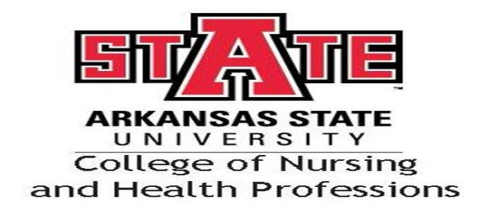 Social Work DepartmentMSW Advanced Learning Agreement and Final ASSESSMENT 2018/2019Student Name Student ID Student Address  Zip Student Email  Home Phone  Cell Field Site Site Address  Zip   Phone Field Supervisor   Phone  Ext. Field Supervisor E-mail  Cell Task Instructor (if needed)   Phone   Task Instructor E-mail  Cell ASU Faculty Liaison The student will complete the Learning Agreement with the assistance of the Field Supervisor. Learning activities will provide the opportunity for students to demonstrate the competencies. The student should write a rough draft and present the draft for discussion to the FS. The contents of the final document must be agreed to by all involved parties with everyone receiving a copy. The Learning Agreement serves as a guide to assess academic and professional performance throughout the semester. It is a tool for an informal mid-semester assessment during the site visit with the Faculty Liaison to assess the student’s progress. If needed, amendments can be added on the original with date of change. .  At the end of the semester, this form will be used to assess overall student performance.  The FS will evaluate each objective with the rating scale and complete the evaluation of professional work skills. The fall assessment should serve as a planning tool for the spring semester, but a new agreement will be developed. The student is responsible for managing the original document that must be present at the midterm evaluation to allow all parties to sign the midterm summary. The original will then be given to the FS prior to the final site visit to allow the FS to evaluate the student’s performance with the rating scale. The original will be turned into the SW Dept. by the faculty liaison, and placed in the student’s file.  It is not required that all competencies be assessed the fall learning agreement, but all competencies must be assessed and documented in the spring learning agreement. In this section of the Learning Agreement, students should identify the tasks and/or activities that will enable them to demonstrate the objective of the specific competencies.  Rating Scale1 – Consistently fails to meet expectations	2 – Occasionally meets expectations 	3 – Meets Expectations4 – Occasionally exceeds expectations		5 – Consistently exceeds expectations	6 – N/A 1.  Demonstrate Ethical and Professional Behavior2. Engage Diversity and Difference in Practice3. Advance Human Rights and Social, Economic, and Environmental Justice.4. Engage in Practice-informed Research and Research-informed Practice.5. Engage in Policy PracticeEngage with Individuals, Families, Groups, Organizations, and Communities7.  Assess Individuals, Families, Groups, Organizations, and CommunitiesIntervene with Individuals, Families, Groups, Organizations, and CommunitiesEvaluate Practice with Individuals, Families, Groups, Organizations, and CommunitiesLearning Agreement Signatures:  My signature below indicates that I agree that the above-mentioned tasks/activities are achievable this semester.  I have participated in the formation of this document and will fulfill my role to complete the activities planned.   _____________________________________________________	_____________________________   Signature of Field Supervisor									Date          __________________________________________________________	_____________________________   Signature of Task Instructor (If Applicable)							Date          __________________________________________________________	____________________________   Signature of Student										Date          ___________________________________________________________       ______________________________   Signature of Faculty Liaison						 			Date          Midterm Site Visit Date: ___________________________Summary & Comments   ____________________________________________________________________________________________________________________________________________________________________________________________________________________________________________________________________________________________________________________________________________________________________________________________________________________________________________________________________________________Strengths Noted   ____________________________________________________________________________________________________________________________________________________________________________________________________________________________________________________________________________________________________________________________________________________________________________________________________________________________________________________________________________________Recommendations and/or addendums made to Learning Agreement___________________________________________________________________________________________________________________________________________________________________________________________________________________________________________________________________________________________________________________________________________________________________________________________________________________________________________________________________________________________________________________		           ______________________________Faculty Liaison			Date				Field Supervisor		Date________________________________			_____________________________Student**		                Date				Task Supervisor 		Date**My signature reflects that I was present for this site visit and aware of the current assessment and recommendations**Evaluation of Student Basic Work Skills and AttributesTo the Field Supervisor – After completing the rating scale above relative to each Learning Activity, please use the following scale to rate your student’s basic work skills and attributesRating Scale1 – Consistently fails to meet expectations	2 – Occasionally meets expectations 	3 – Meets Expectations4 – Occasionally exceeds expectations		5 – Consistently exceeds expectations	6 – N/A Demonstrates positive time management skills.			               Works independently and is reliable. 				               Open to suggestions in supervision.				               Implements supervision suggestions and instructions.		               Copes appropriately with job demands and stresses.		               Expresses opinions and ideas in useful manner. 			               Recognizes need for continued professional growth.		               Relates appropriately to staff in agency.				               Relates appropriately to clients in agency.			               Conducts self in professional manner and attire.			               Responds to communications with respect and empathy.		               Demonstrates professional writing skills.			               Maintains accurate, complete, up-to-date records.		               Field Instructor recommendation of final letter grade _____ Final Evaluation Signatures: My signature below indicates that I have either completed the evaluation or have reviewed the evaluation.    FIELD SUPERVISOR RESPONSE TO EVALUATION  	Field Supervisor’s Comments (Optional)	___________________________________________________________________________	___________________________________________________________________________	___________________________________________________________________________	___________________________________________________________________________	___________________________________________________________________________	______________________________________	_______________________________	Signature of Field Supervisor						Date____________________________________________		______________________Signature of Task Instructor (If applicable)					Date  STUDENT RESPONSE TO EVALUATION  _____ I agree	_____ I agree with reservation	_____ I disagree   	Students Comments (Optional)	___________________________________________________________________________	___________________________________________________________________________	___________________________________________________________________________	___________________________________________________________________________	___________________________________________________________________________	______________________________________	_______________________________	Signature of Student						Date   ____________________________________________________________________________Signature of Faculty Liaison								Date Social Work DepartmentBSW/Foundation Learning Agreement and Final Evaluation 2018/2019Student Name  Student ID Student Address  Zip Student Email  Home Phone  Cell Field Site Site Address  Zip   Phone Field Supervisor   Phone  Ext. Field Supervisor E-mail       Cell (Task Instructor information if appropriate)Task Instructor   Phone   Ext. Task Instructor E-mail  Cell ASU Faculty Liaison The student will complete the Learning Agreement with the assistance of the Field Supervisor. Learning activities will provide the opportunity for students to demonstrate the competencies. The student should write a rough draft and present the draft for discussion to the FS. The contents of the final document must be agreed to by all involved parties with everyone receiving a copy. The Learning Agreement serves as a guide to assess academic and professional performance throughout the semester. It is a tool for an informal mid-semester assessment during the site visit with the Faculty Liaison to assess the student’s progress. If needed, amendments can be added on the original with date of change. .  At the end of the semester, this form will be used to assess overall student performance.  The FS will evaluate each objective with the rating scale and complete the evaluation of professional work skills. The fall assessment should serve as a planning tool for the spring semester, but a new agreement will be developed. The student is responsible for managing the original document that must be present at the midterm evaluation to allow all parties to sign the midterm summary. The original will then be given to the FS prior to the final site visit to allow the FS to evaluate the student’s performance with the rating scale. The original will be turned into the SW Dept. by the faculty liaison, and placed in the student’s file.  It is not required that all competencies be assessed the fall learning agreement, but all competencies must be assessed and documented in the spring learning agreement. In this section of the Learning Agreement, students should identify the tasks and/or activities that will enable them to demonstrate the objectives of the specific competencies.  Rating Scale1 – Consistently fails to meet expectations	2 – Occasionally meets expectations 	3 – Meets Expectations4 – Occasionally exceeds expectations		5 – Consistently exceeds expectations	6 – N/A 1.  Demonstrate Ethical and Professional Behavior2. Engage Diversity and Difference in Practice3. Advance Human Rights and Social, Economic, and Environmental Justice.4. Engage in Practice-informed Research and Research-informed Practice.5. Engage in Policy PracticeEngage with Individuals, Families, Groups, Organizations, and Communities7.  Assess Individuals, Families, Groups, Organizations, and CommunitiesIntervene with Individuals, Families, Groups, Organizations, and Communities9. Evaluate Practice with Individuals, Families, Groups, Organizations, and CommunitiesLearning Agreement Signatures:  My signature below indicates that I agree that the above-mentioned tasks/activities are achievable this semester.  I have participated in the formation of this document and will fulfill my role to complete the activities planned.   _____________________________________________________	_____________________________   Signature of Field Supervisor 									Date          __________________________________________________________	_____________________________   Signature of Task Instructor (If Applicable)							Date          __________________________________________________________	____________________________   Signature of Student										Date          ___________________________________________________________       ______________________________   Signature of Faculty Liaison						 			Date          Midterm Site Visit Date: ___________________________Summary & Comments   ____________________________________________________________________________________________________________________________________________________________________________________________________________________________________________________________________________________________________________________________________________________________________________________________________________________________________________________________________________________Strengths Noted   ____________________________________________________________________________________________________________________________________________________________________________________________________________________________________________________________________________________________________________________________________________________________________________________________________________________________________________________________________________________Recommendations and/or addendums made to Learning Agreement___________________________________________________________________________________________________________________________________________________________________________________________________________________________________________________________________________________________________________________________________________________________________________________________________________________________________________________________________________________________________________________			______________________________Faculty Liaison			Date				Field Supervisor		Date________________________________			_____________________________Student**		                Date				Task Supervisor 		Date**My signature reflects that I was present for this site visit and aware of the current assessment and recommendations**Evaluation of Student Basic Work Skills and AttributesTo the Field Supervisor – After completing the rating scale above relative to each Learning Activity, please use the following scale to rate your student’s basic work skills and attributesRating Scale1 – Consistently fails to meet expectations	2 – Occasionally meets expectations 	3 – Meets Expectations4 – Occasionally exceeds expectations		5 – Consistently exceeds expectations	6 – N/A Demonstrates positive time management skills.			               Works independently and is reliable. 				               Open to suggestions in supervision.				               Implements supervision suggestions and instructions.		               Copes appropriately with job demands and stresses.		               Expresses opinions and ideas in useful manner. 			               Recognizes need for continued professional growth.		               Relates appropriately to staff in agency.				               Relates appropriately to clients in agency.			               Responds to communications with respect and empathy.		               Demonstrates professional writing skills.			               Maintains accurate, complete, up-to-date records.		               Field Supervisor recommendation of final letter grade _____ Final Evaluation Signatures: My signature below indicates that I have either completed the evaluation or have reviewed the evaluation.    FIELD SUPERVISOR RESPONSE TO EVALUATION  	Field Supervisor’s Comments (Optional)	___________________________________________________________________________	___________________________________________________________________________	___________________________________________________________________________	___________________________________________________________________________	___________________________________________________________________________	______________________________________	_______________________________	Signature of Field Supervisor						Date____________________________________________		______________________Signature of Task Instructor (If applicable)					Date  STUDENT RESPONSE TO EVALUATION  _____ I agree	_____ I agree with reservation	_____ I disagree   	Students Comments (Optional)	___________________________________________________________________________	___________________________________________________________________________	___________________________________________________________________________	___________________________________________________________________________	_________________________________________________________________________________________________________________	_______________________________	Signature of Student						Date   ____________________________________________________________________________Signature of Faculty Liaison								Date Arkansas State UniversityDepartment of Social WorkThe A-STATE Social Work program adheres to the NASW Code of Ethics.  If at any timeduring your field placement you have questions or concerns about a potential ethicaldilemma, please contact your field supervisor and your faculty liaison                   Recognition of Social Work Values and EthicsWhereas the field of social work has a unique emphasis on the value of human life and diversity,I believe that having chosen social work as a major and upon entering the honorable field ofsocial work, I commit to practice within the National Association of Social Worker’s (NASW) Code of Ethics.  I understand this document addresses issues which include but are not limited tosocial injustice, diversity, sexual orientation, race, confidentiality, responsibility to theprofession, promotion of the general welfare of society, sexual relationships, derogatorylanguage, responsibility to employers, respect for colleagues and clients, which may includevulnerable people in society and other issues.I certify that I have read the NASW Code of Ethics and agree to practice within the boundariesand uphold the standards stated in the Code of Ethics.  I realize that violation of such is groundsfor failing the field and termination from the program._______________________________________________                     ____________________Signature				       Date	ARKANSAS STATE UNIVERSITYSOCIAL WORK PROGRAMGUIDELINES FOR FIELD EXPERIENCE WEEKLY JOURNALInstructions for completing the log:	The primary purpose of the log is to encourage thoughtful planning and reflection to ensure that you get the most out of your field experience.  Please use the following format when submitting your weekly log.  The log should be typed. Cover page or top of first page should have the following information:Field Experience Weekly Journal #:  _____Submitted by: __________________________Week beginning: ______   and ending: _______Date submitted: ________Content of the journal:Activities:  At the end of the week, briefly summarize your activities.  Describe in detail a situation in which you were required to use knowledge from past academic work.  Identify the presenting problem of the client, information gathered from the client, observations of the client and action taken for intervention. Also identify the social work skills/roles you used during an interaction with a client.  Describe how these activities relate to your learning contract.Cultural Competency: Pay particular attention to diversity issues.  For example, begin your description with the race, gender, socioeconomic status, age, etc. of the client. For example, how did your awareness of differences between you and clients you described guide your actions? What did you learn from clients/staff who differ from you that you can use in your current placement and future social work practice (reciprocal impact).  Please be specific.Ethical/Values Issues:   Identify instances in which Social Work Ethics were upheld or violated, and/or your recognition of values differences with clients or co-workers or the agency.  Describe what happened and what social work knowledge and skills were used in dealing with the issue.Use of Supervision: Describe your use of supervision during the week.  Include feedback, instruction and support.PROCESS RECORDING Number: ____________                                                                           DATE OF INTERVIEW: ________I certify this time to be correct.			                         Total  Hours _________________________________________			____________________________Student Signature				      Field Instructor’s SignatureNote: Field Instructors please strike through any blank sections before applying signature.  Field Experience Incident ReportArkansas State UniversityDepartment of Social WorkUndergraduate______ Graduate______Name of student: ______________________________________________________________Date of incident: _______ Time of incident: _______ Location: __________________________Agency: ____________________________Field supervisor: _____________________Faculty Liaison: ______________________Others involved (no client names): _____________________________________________________________________Description of incident and circumstances:  _________________________________________________________________________________________________________________________________________________________________________________________________________________________________________________________________________________________________________________________________________________________________________________________________________________________________________________________________________________________________________________________________________________________________________________________________________________________________________________________________________________________________________________________________________________________________Action taken: __________________________________________________________________________________________________________________________________________________________________________________________________________________________________________Reporters signature___________________________________Date:_____________________Field Experience Consultation FormArkansas State University Department of Social Work Undergraduate___ Graduate___STUDENT: _________________________________________________________________________________Agency/Placement: ____________________________________________________________________________Please provide the reasons for consultation: ______________________________________________________________________________________________________________________________________________________________________________________________________________________________________________________________________________________________________________________________________________________________________________________________________________________________________________________________________________________________________________________________________________________________________________________________________________________________________________________________________________________________________________________________________________________________________________________________________________________________________________________________________________________________________________________________Faculty recommendations and/or follow up needed: ___________________________________________________________________________________________________________________________________________________________________________________________________________________________________________________________________________________________________________________________________________________________________________________________________________________________________________________________________________________________________________________________________Faculty signature: ________________________________________ Date: ____________________________  name of site______________________________                                 , CEO                 DateARKANSAS STATE UNIVERSITY___________________________________Dr. Glen Jones                                     Date         Senior Associate Vice Chancellor for Academic Affairs and Research___________________________________Susan Hanrahan, PhD                         DateDeanCollege of Nursing and Health ProfessionsAgencyAgencyMain AddressMain AddressMain AddressNumber of LocationsNumber of LocationsPossible locations for internsPossible locations for internsPossible locations for internsPossible locations for internsPossible locations for internsPossible locations for internsPossible locations for internsEmail AddressEmail AddressEmail AddressWork PhoneWork PhoneWork PhoneCell phoneCityCountyCountyStateZip CodeZip CodeZip CodeNameDegreeDegreeDegreeLicensureLicensureEmail AddressEmail AddressWork PhoneWork PhoneWork PhoneCell phoneAgencyAgency AddressAgency AddressAgency AddressAgency AddressAgency AddressCityCityStateZip CodeZip CodeZip CodeRecognize and resolve ethical issues common to clinical social work practice in the rural environment.Learning activityFinal Outcomes/Evaluation -to be completed at conclusion of semesterFinal Outcomes/Evaluation -to be completed at conclusion of semesterRatingAnalyze and respond to relationship dynamics including power differentials.Learning activityFinal Outcomes/Evaluation -to be completed at conclusion of semesterFinal Outcomes/Evaluation -to be completed at conclusion of semesterRatingIdentify and understand diversity, populations at risk and oppression.Learning ActivityFinal Outcomes/Evaluation-to be completed at conclusion of semesterFinal Outcomes/Evaluation-to be completed at conclusion of semesterRatingDifferently adapt and apply clinical practice skills to respond to the characteristics of diversity, populations at risk, and oppression within the rural context of practice. Learning activityFinal Outcomes/Evaluation -to be completed at conclusion of semesterFinal Outcomes/Evaluation -to be completed at conclusion of semesterRatingUse knowledge of the historical effects of oppression, discrimination, and historical trauma on clients systems, particularly those from rural communities to guide assessment, treatment planning and interventions.Learning ActivityFinal Outcomes/Evaluation-to be completed at conclusion of semesterFinal Outcomes/Evaluation-to be completed at conclusion of semesterRatingRecognize strengths, limitations and barriers of rural communities and develop strategies for enhancing social justice and equality of services. Learning activityFinal Outcomes/Evaluation -to be completed at conclusion of semesterFinal Outcomes/Evaluation -to be completed at conclusion of semesterRatingCritically evaluate research to determine generalizability and relevance for clinical practice with diverse populations and client systems in rural environments Learning ActivityFinal Outcomes/Evaluation-to be completed at conclusion of semesterFinal Outcomes/Evaluation-to be completed at conclusion of semesterRatingIntegrate evidence based practice and best practice model research into clinical practice. Learning activityFinal Outcomes/Evaluation -to be completed at conclusion of semesterFinal Outcomes/Evaluation -to be completed at conclusion of semesterRatingAnalyze intended and unintended effects of policies on client systems in rural environments.Learning ActivityFinal Outcomes/Evaluation-to be completed at conclusion of semesterFinal Outcomes/Evaluation-to be completed at conclusion of semesterRatingDesign intervention strategies that engage constituents from rural environments to advocate for policies that promote social justice, reduce disparities and promote quality of life. Learning activityFinal Outcomes/Evaluation -to be completed at conclusion of semesterFinal Outcomes/Evaluation -to be completed at conclusion of semesterRatingCollaborate with formal and informal resources in rural communities to enhance service and to effect positive change. Learning ActivityFinal Outcomes/Evaluation-to be completed at conclusion of semesterFinal Outcomes/Evaluation-to be completed at conclusion of semesterRatingDemonstrate capacity to engage & build clinical relationships with clients, including those who have experienced traumaLearning activityFinal Outcomes/Evaluation -to be completed at conclusion of semesterFinal Outcomes/Evaluation -to be completed at conclusion of semesterRatingSynthesize bio-psycho-social-spiritual theories and diagnostic  systems in the formulation of comprehensive assessments.Learning ActivityFinal Outcomes/Evaluation-to be completed at conclusion of semesterFinal Outcomes/Evaluation-to be completed at conclusion of semesterRatingAssess the impact of loss and trauma on clients and client systems physical, social and emotional well-being. Learning activityFinal Outcomes/Evaluation -to be completed at conclusion of semesterFinal Outcomes/Evaluation -to be completed at conclusion of semesterRatingUse appropriate clinical techniques including cognitive behavioral therapy and crisis intervention to respond to concerns identified through on-going assessmentLearning ActivityFinal Outcomes/Evaluation-to be completed at conclusion of semesterFinal Outcomes/Evaluation-to be completed at conclusion of semesterRatingDevelop prevention strategies focused on at risk individuals, groups and communities in order to prevent trauma and ameliorate its potential impact. Learning activityFinal Outcomes/Evaluation -to be completed at conclusion of semesterFinal Outcomes/Evaluation -to be completed at conclusion of semesterRatingContribute to the theoretical knowledge base of social work through practice based research that explores trauma and loss, and enhances the professions understanding and appreciation of rural communities. Learning ActivityFinal Outcomes/Evaluation-to be completed at conclusion of semesterFinal Outcomes/Evaluation-to be completed at conclusion of semesterRatingImplement practice evaluation strategies to assess the effectiveness of clinical practice.Learning activityFinal Outcomes/Evaluation -to be completed at conclusion of semesterFinal Outcomes/Evaluation -to be completed at conclusion of semesterRatingMake ethical decisions by applying the standards of the NASW Code of EthicsLearning activityFinal Outcomes/Evaluation -to be completed at conclusion of semesterFinal Outcomes/Evaluation -to be completed at conclusion of semesterFinal Outcomes/Evaluation -to be completed at conclusion of semesterRatingRatingUse reflection and self-regulation to manage personal values and maintain professionalism in practice situations Learning ActivityFinal Outcomes/Evaluation -to be completed at conclusion of semesterFinal Outcomes/Evaluation -to be completed at conclusion of semesterFinal Outcomes/Evaluation -to be completed at conclusion of semesterRatingDemonstrate professional demeanor in behavior; appearance and oral, written and electronic communication Learning ActivityFinal Outcomes/Evaluation-to be completed at conclusion of semesterFinal Outcomes/Evaluation-to be completed at conclusion of semesterFinal Outcomes/Evaluation-to be completed at conclusion of semesterRatingUse technology ethically and appropriately Learning ActivityFinal Outcomes/Evaluation-to be completed at conclusion of semesterFinal Outcomes/Evaluation-to be completed at conclusion of semesterFinal Outcomes/Evaluation-to be completed at conclusion of semesterRatingUse guidance of supervision and consultation Learning ActivityFinal Outcomes/Evaluation-to be completed at conclusion of semesterFinal Outcomes/Evaluation-to be completed at conclusion of semesterFinal Outcomes/Evaluation-to be completed at conclusion of semesterRatingApply and communicate understanding of diversity in shaping life experiences at micro, mezzo, and macro levels Learning ActivityFinal Outcomes/Evaluation-to be completed at conclusion of semesterFinal Outcomes/Evaluation-to be completed at conclusion of semesterRatingPresent self as a lifelong learner and engage clients and constituencies as experts of their own experiencesLearning ActivityFinal Outcomes/Evaluation-to be completed at conclusion of semesterFinal Outcomes/Evaluation-to be completed at conclusion of semesterRatingApply self-awareness & self-regulation to manage the influence of personal biases and values Learning ActivityFinal Outcomes/Evaluation-to be completed at conclusion of semesterFinal Outcomes/Evaluation-to be completed at conclusion of semesterRatingApply understanding of social, economic, and environmental justice to advocate for human rightsLearning ActivityFinal Outcomes/Evaluation-to be completed at conclusion of semesterFinal Outcomes/Evaluation-to be completed at conclusion of semesterRatingEngage in practices that advance social, economic, and environmental justiceLearning ActivityFinal Outcomes/Evaluation-to be completed at conclusion of semesterFinal Outcomes/Evaluation-to be completed at conclusion of semesterRatingUse practice experience and theory to inform scientific inquiry and researchLearning ActivityFinal Outcomes/Evaluation-to be completed at conclusion of semesterFinal Outcomes/Evaluation-to be completed at conclusion of semesterRatingApply critical thinking to engage in analysis of quantitative and qualitative research Learning ActivityFinal Outcomes/Evaluation-to be completed at conclusion of semesterFinal Outcomes/Evaluation-to be completed at conclusion of semesterRatingUse research evidence to inform and improve practice, policy, and service deliveryLearning ActivityFinal Outcomes/Evaluation-to be completed at conclusion of semesterFinal Outcomes/Evaluation-to be completed at conclusion of semesterRatingIdentify social policy at the local, state, and federal level that impacts service delivery, and access to social services Learning ActivityFinal Outcomes/Evaluation-to be completed at conclusion of semesterFinal Outcomes/Evaluation-to be completed at conclusion of semesterRatingAssess how social welfare and economic policies impact the delivery of and access to social services Learning ActivityFinal Outcomes/Evaluation-to be completed at conclusion of semesterFinal Outcomes/Evaluation-to be completed at conclusion of semesterRatingApply critical thinking to analyze, formulate, and advocate for policies that advance social justice Learning ActivityFinal Outcomes/Evaluation-to be completed at conclusion of semesterFinal Outcomes/Evaluation-to be completed at conclusion of semesterRatingApply knowledge of HBSE, person-in-environment, and other theoretical frameworks to engage clients and constituenciesLearning ActivityFinal Outcomes/Evaluation-to be completed at conclusion of semesterFinal Outcomes/Evaluation-to be completed at conclusion of semesterRatingUse empathy, reflection, and interpersonal skills to effectively engage diverse clients and constituenciesLearning ActivityFinal Outcomes/Evaluation-to be completed at conclusion of semesterFinal Outcomes/Evaluation-to be completed at conclusion of semesterRatingCollect and organize data, and apply critical thinking to interpret information from clients and constituenciesLearning ActivityFinal Outcomes/Evaluation-to be completed at conclusion of semesterFinal Outcomes/Evaluation-to be completed at conclusion of semesterRatingApply knowledge of HBSE, person-in-environment, and other theoretical frameworks in the analysis of assessment data. Learning ActivityFinal Outcomes/Evaluation-to be completed at conclusion of semesterFinal Outcomes/Evaluation-to be completed at conclusion of semesterRatingDevelop mutually agreed-on intervention goals and objectives based on the assessment of strengths, needs, and challenges.Learning ActivityFinal Outcomes/Evaluation-to be completed at conclusion of semesterFinal Outcomes/Evaluation-to be completed at conclusion of semesterRatingSelect appropriate intervention strategies based on assessment, research knowledge, values, and preferences of clients.Learning ActivityFinal Outcomes/Evaluation-to be completed at conclusion of semesterFinal Outcomes/Evaluation-to be completed at conclusion of semesterRatingCritically choose and implement interventions to achieve practice goals and enhance capacities of clients. Learning ActivityFinal Outcomes/Evaluation-to be completed at conclusion of semesterFinal Outcomes/Evaluation-to be completed at conclusion of semesterRatingApply knowledge of HBSE, person-in-environment, and other theoretical frameworks in interventions with clients Learning ActivityFinal Outcomes/Evaluation-to be completed at conclusion of semesterFinal Outcomes/Evaluation-to be completed at conclusion of semesterRatingUse inter-professional collaboration as appropriate to achieve beneficial practice outcomes Learning ActivityFinal Outcomes/Evaluation-to be completed at conclusion of semesterFinal Outcomes/Evaluation-to be completed at conclusion of semesterRatingNegotiate, mediate, and advocate with and on behalf of diverse clients and constituenciesLearning ActivityFinal Outcomes/Evaluation-to be completed at conclusion of semesterFinal Outcomes/Evaluation-to be completed at conclusion of semesterRatingFacilitate effective transitions and endings that advance mutually agreed-on goalsLearning ActivityFinal Outcomes/Evaluation-to be completed at conclusion of semesterFinal Outcomes/Evaluation-to be completed at conclusion of semesterRatingSelect and use appropriate methods for evaluation of outcomesLearning ActivityFinal Outcomes/Evaluation-to be completed at conclusion of semesterFinal Outcomes/Evaluation-to be completed at conclusion of semesterRatingApply knowledge of HBSE, person-in-environment, and other theoretical frameworks in the evaluation of outcomesLearning ActivityFinal Outcomes/Evaluation-to be completed at conclusion of semesterFinal Outcomes/Evaluation-to be completed at conclusion of semesterRatingCritically analyze, monitor, and evaluate intervention and program processes and outcomes Learning ActivityFinal Outcomes/Evaluation-to be completed at conclusion of semesterFinal Outcomes/Evaluation-to be completed at conclusion of semesterRatingApply evaluation findings to improve practice effectiveness at the micro, mezzo, and macro levelsLearning ActivityFinal Outcomes/Evaluation-to be completed at conclusion of semesterFinal Outcomes/Evaluation-to be completed at conclusion of semesterRatingStudent Name:Client Pseudonym:Purpose and goal of interview:   Setting description: (where and who present)  DSM Diagnosis: Behaviors and symptoms observed consistent with diagnosis:Client background information:Interview/Content/Dialogue – Record verbal interaction, include statements, non-verbal observations and client’s responsesThoughts & Feelings Your internal reactions.Assessment & SkillsIdentify skills and interventions used. Assessment of the skills, strengths & limitations. Reference competency # Plan for next session and issues for consultation with supervisorWeek 1Beginning:_________Through:_________DateInOutInOutDaily HrsWeekly Total________Week 2Beginning:_________Through:_________DateInOutInOutDaily HrsWeekly Total________Week 3Beginning:_________Through:_________DateInOutInOutDaily HrsWeekly Total________Week 4Beginning:_________Through:_________DateInOutInOutDaily HrsWeekly Total________Week 5Beginning:_________Through:_________DateInOutInOutDaily HrsWeekly Total________Type of Incident:StudentClientField supervisorAccident/InjuryAggressive/Abusive Behavior Automobile AccidentLaw Violation/ArrestVerbal Threat of ViolenceOther: